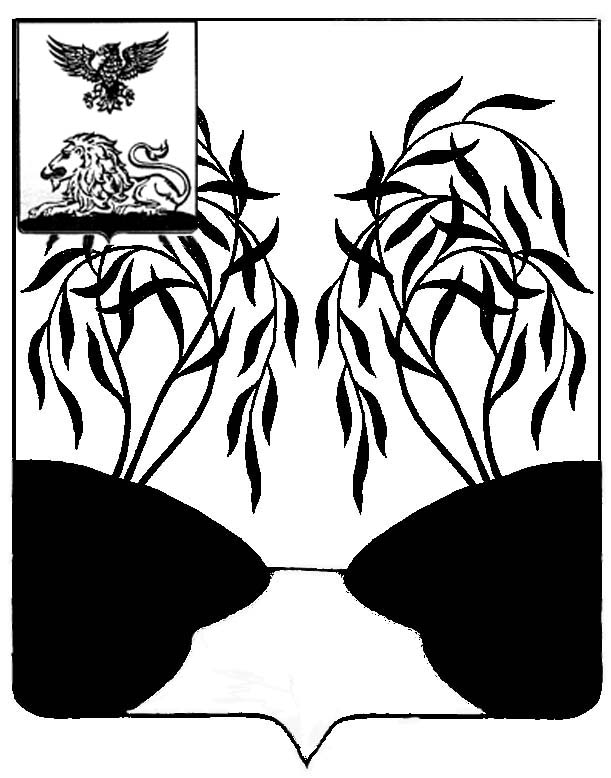 ПОСТАНОВЛЕНИЕ АДМИНИСТРАЦИИ РАКИТЯНСКОГО РАЙОНАБЕЛГОРОДСКОЙ ОБЛАСТИ Ракитное«07» марта 2024 г.                                                                                           № 28В соответствии с Федеральным законом от 06.10.2003 года № 131-ФЗ «Об общих принципах органов местного самоуправления в Российской Федерации», постановлением администрации Ракитянского района от 11 марта 2014 года № 16 «Об утверждении Порядка разработки, реализации и оценки эффективности муниципальных программ Ракитянского района», в целях актуализации муниципальной программы «Обеспечения безопасности жизнедеятельности населения и территорий Ракитянского района», администрация Ракитянского района п о с т а н о в л я е т:Внести изменения в постановление администрации Ракитянского района от 13 апреля 2018 года № 54 «Об утверждении муниципальной программы «Обеспечения безопасности жизнедеятельности населения и территорий Ракитянского района»: – в муниципальную программу внести Подпрограмму № 8 «Профилактика немедицинского потребления наркотических средств и психотропных веществ и их аналогов, противодействие их незаконному обороту», - текст муниципальной программы изложить в следующей редакции, согласно приложения к настоящему постановлению.2. Признать утратившим силу:- постановление администрации Ракитянского района от 27 декабря 2023 года № 182 «О внесении изменений в постановление администрации Ракитянского района от 13 апреля 2018 года № 54 «Об утверждении муниципальной программы «Обеспечения безопасности жизнедеятельности населения и территорий Ракитянского района».3. Настоящее постановление вступает в силу со дня его официального опубликования. 4. Контроль за исполнением настоящего постановления возложить на заместителя главы администрации района - секретаря Совета безопасности             А.Н. Ерёменко.Глава администрацииРакитянского района                                    	                             А.В. КлимовПриложениек постановлению администрации Ракитянского района от «07» марта 2024 года№ 28ПАСПОРТМуниципальной программы «Обеспечение безопасности жизнедеятельности населения и территорий Ракитянского района»1. Общая характеристика, сферы реализациимуниципальной Программы, основные проблемыРазвитие человеческого потенциала Ракитянского района, гармоничное развитие личности, укрепление здоровья населения возможно только в условиях, когда угрозы со стороны окружающей среды и общества сведены к минимуму. Таким образом, важнейшим условием для социально-экономического развития муниципального образования является обеспечение безопасности жизнедеятельности населения и территорий.В рамках реализации предыдущих межведомственных целевых программ профилактики правонарушений, борьбы с преступностью и обеспечения безопасности дорожного движения на территории Ракитянского района «Комплексные меры профилактики немедицинского потребления наркотических средств, психотропных веществ и их аналогов, противодействия их незаконному обороту в Ракитянском районе» и программы «Профилактика безнадзорности и правонарушений несовершеннолетних и защита их прав на территории Ракитянского района» был осуществлен комплекс мероприятий, направленных на развитие системы межведомственного взаимодействия в сфере профилактики правонарушений, обеспечения безопасности граждан и безопасности дорожного движения в городском округе, способствовавший созданию многоуровневой системы профилактики правонарушений, направленной на активизацию борьбы с алкоголизмом, наркоманией, преступностью, безнадзорностью, беспризорностью несовершеннолетних. Защита прав несовершеннолетних в рамках общей защиты прав человека имеет определенные особенности и предполагает использование специфических механизмов, одним из которых является механизм межведомственного решения проблем детства.Политика, направленная на улучшение положения детей и защиту их прав в Ракитянском районе, является составной частью общей политики, направленной на улучшение качества жизни населения.Создание системы профилактики безнадзорности и правонарушений несовершеннолетних в последние годы осуществлялось в рамках целевой программы «Профилактика безнадзорности и правонарушений несовершеннолетних и защита их прав на 2011 - 2013 годы в Ракитянском районе», которая позволила объединить финансовые, кадровые, информационные ресурсы ведомств системы профилактики в решении проблемы безнадзорности и правонарушений несовершеннолетних.Вместе с тем, остается актуальным вопрос раннего выявления проблемных семей, организации с ними индивидуально-профилактической и коррекционной работы. Проблемы семейного неблагополучия и как следствие безнадзорность, социальное сиротство требуют принятия комплекса профилактических мер на стадии раннего семейного неблагополучия, развития учреждений, направленных на оказание социально-психологических услуг населению, развитие служб сопровождения семей, находящихся в социально опасном положении. Альтернативой развития в подростковой среде должно стать формирование у несовершеннолетних позитивных установок здорового образа жизни, внедрение инновационных форм и технологий профилактической работы.Основные направления государственной политики Российской Федерации в области гражданской обороны и защиты населения от чрезвычайных ситуаций природного и техногенного характера формируются и реализуются с учетом геополитических, стратегических, социально-экономических и иных факторов, которые за последние годы претерпели значительные изменения.Необходимость разработки Программы определяется остротой и сложностью проблем обеспечения безопасности в условиях происходящих социально-экономических изменений.Стратегической задачей в сфере безопасности жизнедеятельности населения района является повышение уровня защищенности граждан от преступных посягательств и иных угроз их жизни, здоровью и имуществу, снижение потерь человеческого, природного и экономического потенциала путем концентрации материальных и финансовых ресурсов на приоритетных направлениях создания условий безопасной жизнедеятельности.Муниципальная Программа определяет цели, задачи и направления развития безопасности личности, общества в целом, финансовое обеспечение и механизмы реализации предусмотренных мероприятий, показатели их результативности.2. Приоритеты муниципальной Программы, цели, задачи,сроки и этапы реализации муниципальной программы2.1. Цели и задачи муниципальной ПрограммыЦелью Программы является повышение уровня безопасности жизнедеятельности населения и территории Ракитянского района. Основные задачи Программы:1. Комплексное обеспечение безопасности граждан на территории Ракитянского района.2. Комплексное решение проблем профилактики безнадзорности и правонарушений несовершеннолетних, их социальная адаптация, повышение уровня защиты прав и интересов несовершеннолетних.3. Обеспечение деятельности (оказание услуг) муниципальных учреждений Ракитянского района в области гражданской обороны, предупреждения и ликвидации чрезвычайных ситуаций, обеспечения пожарной безопасности и безопасности людей на водных объектах2.2. Сроки и этапы реализации муниципальной ПрограммыПрограмма рассчитана на период: первый этап  с 1 января 2015 года по 31 декабря 2020 года, второй этап  с 1 января 2021 года по 31 декабря 2026 года и не имеет строгой разбивки на этапы. Мероприятия реализуются на протяжении всего срока ее реализации.3. Обобщенная характеристика основных мероприятиймуниципальной программы, обоснование выделения подпрограммОсновные мероприятия подпрограмм муниципальной программы предусматривают комплекс взаимосвязанных мер, направленных на достижение целей муниципальной программы, а также на решение наиболее важных текущих и перспективных задач, обеспечивающих обеспечение безопасности жизнедеятельности населения.Мероприятия по реализации Программы систематизированы по приоритетным направлениям в сфере обеспечения безопасности жизнедеятельности населения и территории Ракитянского района. В систему мероприятий входят:Подпрограмма 1 «Снижение рисков и смягчение последствий чрезвычайных ситуаций природного и техногенного характера, пожарная безопасность и защита населения»:-  мероприятия по предупреждению и ликвидации чрезвычайных ситуаций природногои техногенного характера;- поддержание в готовности сил и средств добровольной пожарной охраны, обеспечение первичных мер пожарной безопасности.Подпрограмма 2 «Укрепление общественного порядка»:-   мероприятия по профилактике правонарушений и преступлений; - обеспечение деятельности (оказание услуг) подведомственным учреждениям, оказание разносторонней помощи правоохранительным органам. Подпрограмма 3 «Профилактика безнадзорности и правонарушений несовершеннолетних»:- организационные и правовые меры по профилактике безнадзорности и правонарушений несовершеннолетних;- мероприятия, направленные на защиту прав несовершеннолетних, предупреждение их безнадзорности и правонарушений;- меры по повышению эффективности работы системы профилактики безнадзорности и правонарушений несовершеннолетних.4. Подпрограмма 4 «Осуществление отдельных полномочий по рассмотрению дел об административных правонарушениях»;         5. Подпрограмма 5 Охрана окружающей среды и рациональное природопользование.	5. Подпрограмма «Охрана окружающей среды и рациональное природопользование» направлена на решение следующих задач:- проведение капитального ремонта бесхозяйных, муниципальных гидротехнических сооружений.Реализация комплекса мероприятий подпрограммы 5 обеспечит:- увеличение доли гидротехнических сооружений с неудовлетворительным и опасным уровнем безопасности, приведенных в безопасное техническое состояние.         6. Противодействие экстремизму и профилактика терроризма на территории Ракитянского района Белгородской области.        7. Обращение с твердыми коммунальными отходами на территории Ракитянского района.        8. Профилактика немедицинского потребления наркотических средств и психотропных веществ и их аналогов, противодействие их незаконному обороту4. Ресурсное обеспечение ПрограммыПланируемый общий объем финансирования муниципальной программы: первый этап 2015-2020 годах за счет всех источников финансирования составит 51664,8 тыс.рублей; второй этап 2021-2026 годах за счет всех источников финансирования составит 105915,5 тыс.рублейОбъем финансирования муниципальной программы за счет средств районного бюджета составит 74124,8 тыс.рублей, в том числе по годам:2015 год – 1713 тыс.рублей;2016 год – 2965 тыс.рублей;2017 год – 7597 тыс.рублей;2018 год – 4280 тыс.рублей;2019 год – 3885 тыс.рублей;2020 год –  5665,7 тыс.рублей.2021 год – 6266,9 тыс.рублей;2022 год – 14422,2 тыс.рублей;2023 год – 27972,1 тыс.рублей;2024 год – 11208,0 тыс.рублей;2025 год – 7723,6 тыс.рублей;2026 год – 6532,0 тыс.рублей.Объем финансирования муниципальной программы в период 2015-2020 годах за счет средств областного и федерального бюджета 25553,3 тыс. руб., районного бюджета составит 26105,7 тыс. руб., в период 2021-2026 годах за счет средств областного и  федерального бюджета составит 32299,5 тыс. руб., районный бюджет оставит 74124,8 тыс. руб. Ресурсное обеспечение и прогнозная (справочная) оценка расходов на реализацию мероприятий муниципальной программы из различных источников финансирования и ресурсное обеспечение реализации муниципальной программы, за счет средств бюджета муниципального района представлены соответственно в приложениях № 3 и № 4 к муниципальной программе.Объем финансового обеспечения муниципальной программы подлежит ежегодному уточнению в рамках подготовки проекта решения о районном бюджете на очередной финансовый год и плановый период.5. Механизм реализации Программы,контроль за ходом ее реализацииМеханизм реализации Программы основан на скоординированных действиях исполнителей программных мероприятий по достижению намеченных целей.Исполнителями и участниками Программы являются администрация Ракитянского района, Совет безопасности Ракитянского района, Комиссия по делам несовершеннолетних и защите их прав.Ежеквартальный и ежегодный мониторинг реализации программных мероприятий осуществляет управление финансов и бюджетной политики администрации Ракитянского района на основании отчетов, представляемых представителем заказчика (координатором) – Советом безопасности Ракитянского района.6. Оценка эффективности реализации ПрограммыОценка эффективности реализации Программы осуществляется управлением финансов и бюджетной политики и управлением экономического развития администрации Ракитянского района на основании отчетов, представляемых ежегодно представителем заказчика (координатором) – Советом безопасности Ракитянского района.Об эффективности Программы свидетельствуют следующие показатели, которые предполагается достичь к 2026 году:снижение количества зарегистрированных преступлений к уровню 2014 года на 3,5%;снижение количества преступлений, совершенных несовершеннолетними, на 7%:снижение количества пожаров на 6%;снижение количества лиц, погибших в результате пожаров, на 16%;увеличение доли гидротехнических сооружений с неудовлетворительным и опасным уровнем безопасности, приведенных в безопасное техническое состояние.7. Анализ рисков реализации ПрограммыПри реализации Программы осуществляются меры, направленные на снижение последствий рисков и повышение уровня гарантированности достижения предусмотренных в ней конечных результатов. На основе анализа мероприятий, предлагаемых для реализации в рамках муниципальной программы, выделены следующие риски ее реализации.1. Финансовые риски связаны с возникновением бюджетного дефицита и недостаточным уровнем бюджетных расходов на курируемые сферы.Возникновение данных рисков может привести к сокращению объемов и прекращению финансирования мероприятий и невыполнению результатов Программы. Способами ограничения финансовых рисков выступают следующие меры:ежегодное уточнение объемов финансовых средств на реализацию мероприятий Программы в зависимости от достигнутых результатов;определение приоритетов для первоочередного финансирования;применение методик оценки эффективности бюджетных расходов.2. Правовые риски связаны с изменениями законодательства, длительностью формирования нормативно-правовой базы, необходимой для реализации Программы, что может привести к увеличению планируемых сроков и изменению условий реализации мероприятий муниципальной Программы.Для минимизации данных рисков в рамках реализации Программы планируется проводить мониторинг планируемых изменений в федеральном и региональном законодательстве.3. Информационные риски вызваны отсутствием или недостаточностью исходной отчетной и прогнозной информации, используемой в процессе разработки и реализации Программы.В целях управления информационными рисками будет проводиться работа, направленная на:- использование статистических показателей, обеспечивающих объективность оценки хода и результатов реализации Программы;- выявление потенциальных рисков путем мониторинга основных социально-экономических и финансовых показателей;- мониторинг и оценку исполнения целевых показателей (индикаторов) Программы, выявление факторов риска, оценку их значимости.4. Административные риски связаны с неэффективным управлением реализацией подпрограмм, низкой эффективностью взаимодействия заинтересованных сторон, что может повлечь за собой потерю управляемости, нарушение сроков реализации мероприятий Программы, невыполнение ее цели и задач, недостижение плановых значений показателей.Основные условия минимизации административных рисков:- формирование эффективной системы управления реализацией Программы и ее подпрограмм;- регулярная публикация в СМИ отчетов о ходе реализации Программы и подпрограмм;- повышение эффективности взаимодействия участников реализации Программы;- создание системы мониторинга реализации Программы;- своевременная корректировка мероприятий Программы.         Управление рисками будет осуществляться в соответствии с федеральным, региональным и местным законодательством.ПаспортПодпрограммы 1 «Снижение рисков и смягчениепоследствий чрезвычайных ситуаций природного и техногенногохарактера, пожарной безопасности и защиты населения»1. Содержание проблемы и обоснование необходимостиее решения программно-целевым методомВ современных условиях мероприятия гражданской обороны и защиты населения от различных угроз и вызовов становятся все более востребованными для нашего государства и общества.Основные направления государственной политики Российской Федерации в области гражданской обороны и защиты населения от чрезвычайных ситуаций природного и техногенного характера формируются и реализуются с учетом геополитических, стратегических, социально-экономических и иных факторов, которые за последние годы претерпели значительные изменения.Качественное изменение опасностей, возникающих в случае даже ограниченного применения оружия массового поражения, высокоточного обычного оружия, оружия на новых физических принципах, нарастание угрозы терроризма, техногенные аварии и катастрофы, проблемы экологии, угрозы эпидемий - все это обуславливает необходимость совершенствования и развития гражданской обороны, готовности к эффективному переводу на военное время и ведению ее как при возникновении опасностей военного времени, так и при возникновении чрезвычайных ситуаций природного и техногенного характера.Основные направления государственной политики Российской Федерации в области гражданской обороны и защиты населения от чрезвычайных ситуаций природного и техногенного характера формируются и реализуются с учетом геополитических, стратегических, социально-экономических и иных факторов, которые за последние годы претерпели значительные изменения.Стратегической задачей в сфере безопасности жизнедеятельности населения городского округа является повышение уровня защищенности граждан от преступных посягательств и иных угроз их жизни, здоровью и имуществу, снижение потерь человеческого, природного и экономического потенциала путем концентрации материальных и финансовых ресурсов на приоритетных направлениях создания условий безопасной жизнедеятельности.Решение указанных вопросов на муниципальном уровне необходимо осуществлять программно-целевым методом.2. Цель, задачи, сроки и этапы реализации Подпрограммы 1Целью Подпрограммы 1 является обеспечение деятельности (оказание услуг) муниципальных учреждений района в области гражданской обороны, предупреждения и ликвидации чрезвычайных ситуаций, обеспечения пожарной безопасности и безопасности людей на водных объектах.Для достижения цели предусмотрено решение следующих первоочередных задач:         1. Организация и обеспечение функционирования единой дежурно-диспетчерской службы Ракитянского района.2. Организация и осуществление мероприятий по гражданской обороне, защите населения и территории городского округа от чрезвычайных ситуаций природного и техногенного характера (далее – чрезвычайные ситуации)Подпрограмма 1 рассчитана на период с 1 января 2015 года по 31 декабря 2020 года и период с 1 января 2021 года по декабрь 2026 года, и не имеет строгой разбивки на этапы. Мероприятия реализуются на протяжении всего срока реализации Программы.3. Система подпрограммных мероприятийМероприятия по реализации Подпрограммы 1 систематизированы по приоритетным направлениям в сфере обеспечения безопасности жизнедеятельности населения Ракитянского района.В систему мероприятий Подпрограммы 1 входят:1. Мероприятия по предупреждению и ликвидации чрезвычайных ситуаций природного и техногенного характера.2. Поддержание в готовности сил и средств добровольной пожарной охраны, обеспечение первичных мер пожарной безопасности.4. Ресурсное обеспечение Подпрограммы 1Планируемый общий объем финансирования Подпрограммы 1 на 1 этапе за счет средств районного бюджета составляет 15234,0 тыс. рублей, на 2 этапе за счет средств районного бюджета составляет 52976,9 тыс. рублей в том числе по годам:2015 год – 1393 тыс.рублей                                            2021 год – 4561,9 тыс.рублей2016 год – 1895 тыс.рублей                                            2022 год – 7840,3 тыс.рублей2017 год – 2480 тыс.рублей                                            2023 год – 20602,7 тыс.рублей2018 год – 2865 тыс.рублей                                            2024 год – 6700,0 тыс.рублей2019 год – 2865 тыс.рублей                                            2025 год – 6740,0 тыс.рублей2020 год – 3736 тыс.рублей                                            2026 год – 6532,0 тыс.рублейРесурсное обеспечение и прогнозная (справочная) оценка расходов на реализацию мероприятий подпрограммы 1 из различных источников финансирования и ресурсное обеспечение реализации подпрограммы за счет средств бюджета муниципального района представлены соответственно в приложениях № 3 и № 4 к муниципальной программе.Объем финансового обеспечения подпрограммы 1 подлежит ежегодному уточнению в рамках подготовки проекта решения о районном бюджете на очередной финансовый год и плановый период.5. Механизм реализации Подпрограммы 1,контроль за ходом ее реализацииМеханизм реализации подпрограммы 1 основан на скоординированных действиях исполнителей подпрограммных мероприятий по достижению намеченных целей.Исполнителем Подпрограммы 1 является администрация Ракитянского района, Совет безопасности района.Ежеквартальный и ежегодный мониторинг реализации подпрограммных мероприятий осуществляет управление финансов и бюджетной политики и управление экономики и ценовой политики администрации Ракитянского района на основании отчетов, представляемых представителем заказчика (координатором) – Советом безопасности района.6. Оценка эффективности реализации Подпрограммы 1Оценка эффективности реализации Подпрограммы 1 осуществляется управлением финансов и бюджетной политики и управлением экономики и ценовой политики администрации Ракитянского района на основании отчетов, представляемых ежегодно представителем заказчика (координатором) - отделом организации деятельности Совета безопасности.Об эффективности Подпрограммы 1 свидетельствуют следующие показатели, которые должны быть достигнуты к 2026 году:- снижение количества пожаров на 6%;- снижение количества лиц, погибших в результате пожаров, на 8%.В целом реализация Подпрограммы 1 позволит создать необходимые условия для обеспечения безопасности жизнедеятельности населения Ракитянского района.Паспортподпрограммы 2  «Укрепление общественного порядка»1. Содержание проблемы и обоснование необходимостиее решения программно-целевым методомВ рамках выполнения предыдущих межведомственных целевых программ профилактики правонарушений, борьбы с преступностью и обеспечения безопасности дорожного движения на территории Ракитянского района был осуществлен комплекс мероприятий, направленных на развитие системы межведомственного взаимодействия в сфере профилактики правонарушений, обеспечения безопасности граждан и безопасности дорожного движения в Ракитянском районе, позволивший созданию многоуровневой системы профилактики правонарушений, направленной на активизацию борьбы с алкоголизмом, наркоманией, преступностью, безнадзорностью, беспризорностью несовершеннолетних, незаконной миграцией, ресоциализацию лиц, освободившихся из мест лишения свободы, а также повышение уровня безопасности дорожного движения. В результате чего по ряду направлений были достигнуты позитивные результаты.Анализ результатов реализации программы годов позволяет сделать вывод о том, что основные цели и задачи, поставленные при ее утверждении, будут достигнуты во взаимодействии с правоохранительными органами (прокуратурой Ракитянского района, ОМВД России по Ракитянскому району, Управлением Федеральной службы безопасности Российской Федерации по Белгородской области, Краснояружского межмуниципального филиала ФКУ УИИ УФСИН России по Белгородской области.Использование программно-целевого метода является эффективным вариантом в решении профилактики правонарушений, борьбы с преступностью, поскольку позволит:- определить основные направления и создать скоординированную систему взаимодействия исполнительных органов государственной власти, органов местного самоуправления муниципальных образований, правоохранительных органов и институтов гражданского общества района; - сконцентрировать финансовые ресурсы.При разработке Подпрограммы 2 учитывались нереализованные мероприятия районной долгосрочной комплексной межведомственной целевой Программы профилактики правонарушений, борьбы с преступностью и обеспечения безопасности дорожного движения на 2013-2020 годы, предложения субъектов профилактики и территориальных органов федеральных органов исполнительной власти.В Подпрограмму 2 включены положения принципиального характера, требующие межведомственного подхода на муниципальном уровне.2. Цель, задачи, сроки и этапы реализации Подпрограммы 2Целью Подпрограммы 2 является комплексное обеспечение безопасности граждан на территории Белгородского района.Для достижения данной цели необходимо решить следующие основные задачи:- совершенствование многоуровневой системы профилактики правонарушений и преступлений на территории городского округа, направленной на активизацию борьбы с алкоголизмом, преступностью, ресоциализацию лиц, освободившихся из мест лишения свободы, а также повышение уровня безопасности дорожного движения;- снижение уровня преступности на территории района;Подпрограмма 2 рассчитана на 2 этапа: 1-этап 2015-2020 г.г., 2-этап 2021-2026 г.г. Мероприятия реализуются на протяжении всего срока реализации Подпрограммы 2.3. Система подпрограммных мероприятийМероприятия по реализации Подпрограммы 2 систематизированы по приоритетным направлениям в сфере профилактики правонарушений и преступлений на территории Ракитянского района.В систему мероприятий Подпрограммы 2 входят:1. Мероприятия по профилактике правонарушений и преступлений.2. Обеспечение деятельности (оказание услуг) подведомственным учреждениям и правоохранительным органам.4. Ресурсное обеспечение Подпрограммы 2            Планируемый общий объем финансирования подпрограммы 2 на 1 этапе за счет средств районного бюджета составит 8650,0 тыс. рублей, на 2 этапе за счет средств районного бюджета составит 18049,7 тыс. рублей в том числе по годам:2015 год – 320 тыс. рублей                                             2016 год – 1070 тыс. рублей                                           2017 год – 4470 тыс. рублей                                            2018 год – 1070 тыс. рублей                                         2019 год – 1020 тыс. рублей                                            2020 год – 700,0 тыс. рублей                                      2021 год – 1058,0 тыс.рублей;2022 год – 5733,3  тыс.рублей;2023 год – 6005,4 тыс.рублей;2024 год – 4508,0 тыс.рублей;2025 год – 745,0 тыс.рублей;2026 год – 0 тыс. рублей.Ресурсное обеспечение и прогнозная (справочная) оценка расходов на реализацию мероприятий подпрограммы 2 из различных источников финансирования и ресурсное обеспечение реализации подпрограммы за счет средств бюджета муниципального района представлены соответственно в приложениях № 3 и № 4 к муниципальной программе.Объем финансового обеспечения подпрограммы 2 подлежит ежегодному уточнению в рамках подготовки проекта решения о районном бюджете на очередной финансовый год и плановый период.5. Механизм реализации Подпрограммы 2,контроль за ходом ее реализацииМеханизм реализации Подпрограммы 2 основан на скоординированных действиях исполнителей подпрограммных мероприятий по достижению намеченных целей.Исполнителями и участниками Подпрограммы 2 являются администрация Ракитянского района, Совет безопасности Ракитянского района.Ежеквартальный и ежегодный мониторинг реализации подпрограммных мероприятий осуществляют управление финансов и бюджетной политики и администрации Ракитянского района на основании отчетов, представляемых представителем заказчика (координатором) – Советом безопасности Ракитянского района.6. Оценка эффективности реализации Подпрограммы 2Оценка эффективности реализации Подпрограммы 2 осуществляется управлением финансов и бюджетной политики администрации Ракитянского района на основании отчетов, представляемых ежегодно представителем заказчика (координатором) – Советом безопасности Ракитянского района.Об эффективности Подпрограммы 2 свидетельствуют следующие показатели, которые предполагается достичь к 2026 году:снижение количества зарегистрированных преступлений к уровню 2014 года на 4,1%;В целом реализация Подпрограммы 2 позволит создать необходимые условия для обеспечения безопасности жизнедеятельности населения Ракитянского района.ПаспортПодпрограммы 3 «Профилактика безнадзорности и правонарушений несовершеннолетних и защите их прав»1. Содержание проблемы и обоснование необходимостиее решения программно-целевым методомЗащита прав несовершеннолетних в рамках общей защиты прав человека имеет определенные особенности и предполагает использование специфических механизмов, одним из которых является механизм межведомственного решения проблем детства.Политика, направленная на улучшение положения детей и защиту их прав в Ракитянском районе, является составной частью общей политики, направленной на улучшение качества жизни населения.В Ракитянском районе проводится последовательная работа по реализации принятых ранее мер и выработке новых подходов в вопросах защиты прав и законных интересов несовершеннолетних, профилактике безнадзорности и правонарушений несовершеннолетних.Создание системы профилактики безнадзорности и правонарушений несовершеннолетних в последние годы осуществлялось в рамках целевой программы «Профилактика безнадзорности и правонарушений несовершеннолетних и защита их прав на 2010 - 2013 годы в Ракитянском районе».Реализация Программы позволила объединить финансовые, кадровые, информационные ресурсы ведомств системы профилактики в решении проблемы безнадзорности и правонарушений несовершеннолетних.Большое внимание уделяется работе по предупреждению употребления наркотических и психотропных веществ. С целью осуществления контроля за состоящими на всех видах профилактического учета подростками и семьями проводятся межведомственные профилактические рейды.Целенаправленная работа по профилактике детско-подростковой безнадзорности и правонарушений позволила стабилизировать уровень преступности среди несовершеннолетних. Вместе с тем, остается актуальным вопрос раннего выявления проблемных семей, организации с ними индивидуально-профилактической и коррекционной работы. Проблемы семейного неблагополучия и как следствие безнадзорность, социальное сиротство требуют принятия комплекса профилактических мер на стадии раннего семейного неблагополучия, развития учреждений, направленных на оказание социально-психологических услуг населению, развитие служб сопровождения семей, находящихся в социально опасном положении.Альтернативой развития в подростковой среде должно стать формирование у несовершеннолетних позитивных установок здорового образа жизни, внедрение инновационных форм и технологий профилактической работы.Принимая во внимание вышеуказанные проблемы, все более актуальным является совершенствование сложившейся системы профилактики безнадзорности и правонарушений несовершеннолетних программным методом.2. Цели, задачи, сроки и этапы реализации Подпрограммы 3Цель подпрограммы 3 - комплексное решение проблем профилактики безнадзорности и правонарушений несовершеннолетних, их социальная адаптация, повышение уровня защиты прав и интересов несовершеннолетних. Для достижения данной цели необходимо решить следующие задачи:- совершенствование и дальнейшее развитие системы профилактики безнадзорности и правонарушений несовершеннолетних в Ракитянском районе, направленной на защиту и улучшение положения детей, находящихся в социально опасном положении, повышение эффективности ее работы;- совершенствование комплекса нормативно-правового и организационно-методического обеспечения функционирования областной системы профилактики безнадзорности и правонарушений несовершеннолетних;- совершенствование системы профилактической работы по предупреждению семейного неблагополучия, детской беспризорности и безнадзорности несовершеннолетних;Подпрограмма 3 рассчитана на два этапа: 1 этап с 1 января 2015 года по 31 декабря 2020 года, 2 этап с 1 января 2021 по 31 декабря 2026 года. Мероприятия реализуются на протяжении всего срока реализации Программы.3. Система подпрограммных мероприятийМероприятия по реализации Подпрограммы 3 систематизированы по приоритетным направлениям в сфере профилактики безнадзорности, правонарушений и преступлений в подростковой среде, защиты прав и законных интересов несовершеннолетних на территории Ракитянского района.В систему мероприятий Подпрограммы 3 входят:1. Организационные и правовые меры по профилактике безнадзорности и правонарушений несовершеннолетних.2. Мероприятия, направленные на защиту прав несовершеннолетних, предупреждение их безнадзорности и правонарушений.3. Меры по повышению эффективности работы системы профилактики безнадзорности и правонарушений несовершеннолетних.4. Ресурсное обеспечение Подпрограммы 3Ресурсное обеспечение Подпрограммы 3 осуществляется с учетом ее межведомственного характера за счет средств областного бюджета. Планируемый общий объем финансирования подпрограммы 3 на первом этапе в 2015 - 2020 годах составит 2837,0 тыс. рублей, на втором этапе в 2021-2026 годах составит 4774,3 тыс. руб.Ресурсное обеспечение и прогнозная (справочная) оценка расходов на реализацию мероприятий подпрограммы 3 из различных источников финансирования представлено в приложении № 3 к муниципальной программе.Объем финансового обеспечения подпрограммы 3 подлежит ежегодному уточнению в рамках подготовки проекта решения о районном бюджете на очередной финансовый год и плановый период.5. Механизм реализации Подпрограммы 3,контроль за ходом ее реализацииМеханизм реализации Подпрограммы 3 основан на скоординированных действиях исполнителей подпрограммных мероприятий по достижению намеченных целей.Механизм реализации Подпрограммы определяется ее статусом, неразрывным продолжением областной программы и межведомственным характером программных мероприятий.Координацию деятельности по реализации Подпрограммы осуществляет комиссия по делам несовершеннолетних и защите их прав Ракитянского района.Ответственными исполнителями мероприятий Подпрограммы являются Совет безопасности Ракитянского района, Комиссия по делам несовершеннолетних и защите их прав.6. Оценка эффективности реализации Подпрограммы 3Оценка эффективности реализации Подпрограммы 3 осуществляется управлением финансов и бюджетной политики администрации Ракитянского района на основании отчетов, представляемых ежегодно представителем заказчика (координатором) Подпрограммы 3 - комиссией по делам несовершеннолетних и защите их прав Ракитянского района.Об эффективности Подпрограммы 3 свидетельствуют следующие показатели, которые предполагается достичь к 2026 году:- снижение количества преступлений, совершенных несовершеннолетними, на 6%;- увеличение охвата несовершеннолетних, находящихся в социально опасном положении, организованными формами отдыха, оздоровления, досуга и занятости на 10%;- снижение количества безнадзорных детей, несовершеннолетних, злоупотребляющих алкоголем, наркотическими средствами и психотропными веществами, на 3%.В целом реализация Подпрограммы 3 позволит создать необходимые условия для обеспечения безопасности жизнедеятельности населения Ракитянского района.ПаспортПодпрограммы 4 «Осуществление отдельных государственных полномочий по рассмотрений дел об административных правонарушениях». Содержание проблемы и обоснование необходимости                                    ее решения программно-целевым методом.	Комиссия является постоянно действующим коллегиальным органом административной юрисдикции, образуемая для рассмотрения дел об административных правонарушениях, отнесенных к ее компетенции Законами Белгородской области. Правовую и организационную основу деятельности административной комиссии составляют Конституция Российской Федерации, Кодекс Российской Федерации об административных право нарушениях, другие федеральные законы, Указы Президента Российской Федерации, постановления Правительства Российской Федерации, закон Белгородской области от 23 мая 2005 года N 198 «О наделении органов местного самоуправления полномочиями по созданию административных комиссий и рассмотрению дел об административных правонарушениях», другие нормативные правовые акты Белгородской области, Положение об административной комиссии администрации Ракитянского района. 	Комиссия создается и прекращает свою деятельность постановлением администрации района, имеет печать, штамп и бланки со своим наименованием. 	Комиссия не является юридическим лицом и самостоятельна в принятии своих решений. 	Количественный и персональный состав комиссии утверждается постановлением администрации района. 	В состав административной комиссии входят председатель Комиссии, заместитель председателя Комиссии, секретарь Комиссии, бухгалтер и члены комиссии. Председатель, секретарь и бухгалтер Комиссии работают на постоянной (штатной) основе согласно бюджетного финансирования, выделенного на их содержание, заместитель председателя и члены Комиссии работают на добровольной, бесплатной основе. Финансирование деятельности Комиссии осуществляется за счет средств областного бюджета. 2. Цели, задачи, сроки и этапы реализации подпрограммы 4Целью подпрограммы 4 является увеличение про цента взыскаемости наложенных административных штрафов. Для достижения намеченной цели необходимо решить следующие задачи: - оказание право вой и методической помощи подведомственным учреждениям, уполномоченных составлять протоколы об административных правонарушениях; - тесное сотрудничество с органами управления службы судебных приставов; Срок реализации подпрограммы 4 проходит в 2 этапа: 1 этап 2015-2020 г.г.,  2 этап 2021-2026 г.г.3. Обоснование выделения системы мероприятий и краткое описание основных мероприятий подпрограммы 4        Мероприятия подпрограммы 4 направлены на увеличение процента взыскания наложенных административных штрафов и пополнение за счет этого бюджетов различных уровней.        Реализация подпрограммы 4 позволит обеспечить достижение цели и решение задач подпрограммы в области административного законодательства.       Система основных мероприятий и показателей подпрограммы 4 представлена в приложении № 1 к программе. 4. Прогноз конечных результатов подпрограммы. Перечень показателей подпрограммы 4 В результате реализации подпрограммы 4 в 2026 году планируется достижение следующих конечных результатов: - увеличение процента взыскаемости административных штрафов на 2%. Сведения о динамике значений показателей конечного и непосредственного результатов представлены в приложении № 1 к программе. 5. Ресурсное обеспечение подпрограммы 4 Общий объем финансирования мероприятий подпрограммы «Осуществление отдельных государственных полномочий по рассмотрению дел об административных правонарушениях» на 1 этапе составит 2068,0 тыс. рублей за счет средств областного бюджета, на 2 этапе составит 3454,6 тыс. рублей за счет средств областного бюджета в том числе по годам: 2015 год – 98,0  тыс. рублей                                            2021 год –   551,0 тыс. рублей2016 год – 98,0  тыс. рублей                                            2022 год –   535,6 тыс. рублей2017 год – 643,0  тыс. рублей                                          2023 год –   578,0 тыс. рублей2018 год – 675,0 тыс. рублей                                           2024 год –   606,0 тыс. рублей2019 год – 675,0 тыс. рублей                                           2025 год –   630,0 тыс. рублей2020 год – 551,0 тыс. рублей                                           2026 год -    654,0 тыс. рублейРесурсное обеспечение и прогнозная (справочная) оценка расходов на реализацию мероприятий подпрограммы 4 из различных источников финансирования и ресурсное обеспечение реализации подпрограммы за счет средств бюджета муниципального района представлены соответственно в приложениях № 2 к муниципальной программе. Объем финансового обеспечения подпрограммы 4 подлежит ежегодному уточнению в рамках подготовки проекта решения о районном бюджете на очередной финансовый год и плановый период.ПаспортПодпрограммы 5 «Охрана окружающей среды и рациональное природопользование» 1. Характеристика сферы реализации подпрограммы 5, описание основных проблем в указанной сфере и прогноз ее развитияОдной из основных стратегических задач района является рациональное использование и воспроизводство природных ресурсов, сохранение природной среды.Для реализации намеченной задачи необходимо формирование обновленной системы экологического регулирования, предусматривающей:- эффективное государственное управление охраной окружающей среды;- усиление государственного контроля за выявлением и пресечением экологических правонарушений;- внедрение природно-ландшафтного, в том числе бассейнового, принципов управления природными комплексами.В целях реализации указанных направлений намечается реализация следующих мероприятий:- разработка и реализация проектов бассейнового природопользования;- повышение экологической культуры населения, активизации природоохранной деятельности.В условиях активного проявления деградационных процессов современное природопользование должно быть ориентировано на рациональное использование природных ресурсов.Основная часть водосборов расположена в густонаселенных районах с развитой промышленностью и сельскохозяйственным производством.Прослеживается тенденция уменьшения поверхностного водозабора при увеличении подземного водозабора в основном за счет увеличения забора воды на объектах сельского хозяйства - птицефабриках и свинокомплексах. Объем забора воды из поверхностных водных объектов в четыре раза меньше, чем сброс воды в них.В целях совершенствования действующих механизмов государственного управления в области рационального использования, охраны и восстановления природных ресурсов Белгородской области распоряжением Правительства области от 27 февраля 2012 года № 116-рп утверждена Концепция бассейнового природопользования.За период с 2012 года разработано 4 проекта бассейнового природопользования.В проектах бассейнового природопользования на основе анализа социально-экономической и экологической ситуации в бассейне реки разрабатываются конкретные природоохранные мероприятия и рекомендации по снижению антропогенного воздействия и охране окружающей среды территории.Текущее состояние водохозяйственного комплекса Ракитянского района имеет социально-экономические проблемы. Состояние и эксплуатация гидротехнических сооружений на территории района остаются неудовлетворительными, что с каждым годом увеличивает вероятность возникновения крупных аварий с неблагоприятными последствиями для населения. Результаты обследования гидротехнических сооружений на территории района свидетельствуют о том, что 2 из них находится в аварийном и предаварийном состоянии.Данные Росстата свидетельствуют о значительном усилении интенсивности аварий по мере увеличения возраста гидротехнических сооружений. За последние годы эксплуатации гидроузлов на большинстве из них образовалось значительное количество дефектов и локальных повреждений. Практически все сооружения нуждаются в проведении ремонтных работ различной степени капитальности. К тому же нарушаются правила эксплуатации гидроузлов, отсутствует постоянный надзор за сооружениями.2. Цели, задачи, сроки и этапы реализации подпрограммы Целью подпрограммы 5 является создание условий для стабилизации и улучшения качества окружающей среды области, экологической безопасности, повышение экологической культуры населения.Для достижения намеченной цели необходимо решить следующие задачи:            - проведение капитального ремонта бесхозяйных, муниципальных гидротехнических сооружений;           - внедрение бассейнового принципа в управление природопользования (реализация концепции бассейнового природопользования).3. Обоснование выделения системы мероприятий и краткое описание основных мероприятий подпрограммы 5Мероприятия подпрограммы 5 направлены на стимулирование природоохранной деятельности природопользователей и создание новых форм управления этим процессом.В рамках решения задачи  «Проведение капитального ремонта бесхозяйных, муниципальных гидротехнических сооружений» будет реализовываться основное мероприятие 3.1 «Субсидии на разработку проектно-сметной документации на осуществление капитального ремонта гидротехнических сооружений, находящихся в муниципальной собственности, и бесхозяйных гидротехнических сооружений», в результате которого будут разработаны проектно-сметные документации по аварийным и предаварийным гидротехническим сооружениям с целью предотвращения аварии на гидротехническом сооружении и предупреждения чрезвычайной ситуации регионального масштаба.Реализация подпрограммы 5 позволит обеспечить достижение цели и решение задач подпрограммы в области охраны окружающей среды.Система основных мероприятий и показателей подпрограммы 5 представлена в приложении № 1 к программе.4. Прогноз конечных результатов подпрограммы.Перечень показателей подпрограммы 5В результате реализации подпрограммы 5 в 2026 году планируется достижение следующих конечных результатов:- увеличение доли гидротехнических сооружений с неудовлетворительным и опасным уровнем безопасности, приведенных в безопасное техническое состояние.Сведения о динамике значений показателей конечного и непосредственного результатов представлены в приложении № 1 к программе.                                    5. Ресурсное обеспечение подпрограммы 5 Общий объем финансирования мероприятий подпрограммы «Охрана окружающей среды и рациональное природопользование» на 1 этапе составит 7944,1 тыс.рублей. за счет средств областного и районного бюджета, в том числе за счет районного бюджета 1921,7 тыс.рублей, на 2 этапе составит 18904,3 тыс.рублей. за счет средств областного и районного бюджета, в том числе за счет районного бюджета 1891,7 тыс.рублей, в том числе по годам:2015 год – 0,00 тыс. рублей                                            2021 год – 817,9 тыс. рублей2016 год – 0,00 тыс. рублей                                            2022 год –  835,2 тыс. рублей2017 год – 647,0 тыс. рублей                                          2023 год –  0 тыс. рублей2018 год – 345,0 тыс. рублей                                          2024 год –  0 тыс.рублей2019 год – 0,00 тыс. рублей                                            2025 год –  238,6  тыс.рублей2020 год – 929,7 тыс. рублей                                          2026 год – 0 тыс. рублейРесурсное обеспечение и прогнозная (справочная) оценка расходов на реализацию мероприятий подпрограммы 4 из различных источников финансирования и ресурсное обеспечение реализации подпрограммы за счет средств бюджета муниципального района представлены соответственно в приложениях № 3 к муниципальной программе.Объем финансового обеспечения подпрограммы 4 подлежит ежегодному уточнению в рамках подготовки проекта решения о районном бюджете на очередной финансовый год и плановый период.ПаспортПодпрограммы 6 «Противодействие экстремизму и профилактика терроризма на территории Ракитянского района Белгородской области на 2020-2026 год»1. Содержание проблемы и обоснование необходимостиее решения программно-целевым методомСистема мероприятий по профилактике терроризма и экстремизма, а также минимизации и (или) ликвидации последствий проявлений терроризма и экстремизма на территории Ракитянского района является важнейшим направлением реализации принципов целенаправленной, последовательной работы по объединению общественно-политических сил, национально - культурных, культурных и религиозных организаций и безопасности граждан.Формирование установок толерантного сознания и поведения, веротерпимости и миролюбия, профилактика различных видов экстремизма имеет в настоящее время особую актуальность, обусловленную сохраняющейся социальной напряженностью в обществе, продолжающимися межэтническими и межконфессиональными конфликтами, ростом национального экстремизма, являющихся прямой угрозой безопасности не только региона, но и страны в целом. Наиболее все это проявилось на Северном Кавказе и на Украине в виде вспышек ксенофобии, фашизма, фанатизма и фундаментализма. Эти явления в крайних формах своего проявления находят выражение в терроризме, который в свою очередь усиливает разрушительные процессы в обществе. Усиление миграционных потоков остро ставит проблему адаптации молодежи к новым для них социальным условиям, а также создает проблемы для адаптации принимающего населения к быстрорастущим диаспорам и землячествам, которые меняют демографическую ситуацию нашего поселения.Наиболее экстремистки рискогенной группой выступает молодежь, это вызвано социально-экономическими факторами. Особую настороженность вызывает снижение общеобразовательного и общекультурного уровня молодых людей, чем пользуются экстремистки настроенные радикальные политические и религиозные силы.Таким образом, экстремизм, терроризм и преступность представляют реальную угрозу общественной безопасности, подрывают авторитет органов местного самоуправления и оказывают негативное влияние на все сферы общественной жизни. Их проявления вызывают социальную напряженность, влекут затраты населения, организаций и предприятий на ликвидацию прямого и косвенного ущерба от преступных деяний.Системный подход к мерам, направленным на предупреждение, выявление, устранение причин и условий, способствующих экстремизму, терроризму, совершению правонарушений, является одним из важнейших условий улучшения социально-экономической ситуации на территории Ракитянского района.Для реализации такого подхода необходима система мероприятий по профилактике терроризма, экстремизма, предусматривающая максимальное использование потенциала местного самоуправления и других субъектов в сфере профилактики правонарушений.Программа является документом, открытым для внесения изменений и дополнениями.2. Цель, задачи, сроки и этапы реализации Подпрограммы 6Целью подпрограммы 6 является реализация комплекса мер по противодействию терроризму и экстремизму на территории Белгородской области.Достижение поставленной цели обеспечивается решением следующих задач:- материально-техническое обеспечение антитеррористических учений на территории Ракитянского района;- проведение профилактической и информационно-пропагандистской работы на территории Ракитянского района.Реализация подпрограммы 6 осуществляется в 2 этапа:1 этап - 2020 - 2023 годы;2 этап - 2023 - 2026 годы.3. Система подпрограммных мероприятийМероприятия Подпрограммы 6 по противодействию экстремизму и терроризму на территории Ракитянского района осуществляются путем выполнения комплекса взаимоувязанных по срокам, ресурсам и результатам мероприятий, сгруппированных в следующие разделы:-мероприятия, направленные на совершенствование правовой базы в области предупреждения экстремизма и терроризма и минимизации их последствий;-профилактические мероприятия по противодействию экстремизму и терроризму;-организационно-технические мероприятия по повышению уровня антитеррористической защищенности социально-значимых объектов района;-мероприятия по развитию системы безопасности в районе;-информационно-пропагандистское сопровождение антитеррористической деятельности в районе.Расширенный перечень мероприятий и прогнозируемые объемы финансирования подпрограммы указаны в Приложении  к настоящей Подпрограмме.4. Ресурсное обеспечение Подпрограммы 6            Планируемый общий объем финансирования подпрограммы 6 в 2020 - 2026 годах за счет всех источников финансирования составит 300 тыс. рублей.Планируемый объем финансирования подпрограммы 6 в 2020 - 2026 годах за счет средств консолидированных бюджетов муниципального образования составит 300 тыс. рублей, в том числе по годам:2020 год – 300,0  тыс. рублей;2021 год – 0,0 тыс. рублей;2022 год – 0,0 тыс. рублей;2023 год – 0,0 тыс. рублей;2024 год – 0,0 тыс. рублей;2025 год – 0,0 тыс. рублей;2026 год – 0,0 тыс. рублей.5. Механизм реализации Подпрограммы 6,контроль за ходом ее реализацииОбщее управление реализацией Подпрограммы и координацию деятельности исполнителей осуществляет антитеррористическая комиссия Ракитянского района. Комиссия вносит в установленном порядке предложения по уточнению мероприятий программы с учетом складывающейся социально- экономической ситуации.С учетом выделяемых на реализацию Подпрограммы финансовых средств ежегодно уточняют целевые показатели и затраты по программным мероприятиям, механизм реализации программы, состав исполнителей в установленном порядке.Исполнители программных мероприятий осуществляют текущее управление реализацией Подпрограммных мероприятий.Реализация подпрограммы осуществляется на основе условий, порядка и правил, утвержденных федеральными, и муниципальными нормативными правовыми актами.Муниципальный заказчик Подпрограммы с учетом выделяемых на реализацию Подпрограммы финансовых средств ежегодно уточняет целевые показатели и затраты по программным мероприятиям, механизм реализации подпрограммы, состав исполнителей в докладах о результатах программы.Отчеты о ходе работ по Подпрограмме, по результатам за год и за весь период действия программы подлежат утверждению постановлением администрации Ракитянского района Белгородской области.Контроль за реализацией Подпрограммы осуществляет администрация Ракитянского района.6. Оценка эффективности реализации Подпрограммы 6 Оценка эффективности реализации Подпрограммы 6 осуществляется управлением финансов и бюджетной политики администрации Ракитянского района на основании отчетов, представляемых ежегодно представителем заказчика (координатором) – Советом безопасности Ракитянского района.Об эффективности Подпрограммы 6 свидетельствуют следующие показатели, которые предполагается достичь к 2020 году:Результатом выполнения мероприятий подпрограммы 6, будет являться:- снижение возможности совершения на территории Ракитянского района террористических актов;- создание системы технической защиты объектов социальной сферы, жизнеобеспечения, объектов с массовым пребыванием людей.Степень достижения запланированных результатов определяется целевыми показателями (индикаторами):План мероприятий по реализации муниципальной программы «Противодействие экстремизму и профилактика терроризма на территории Ракитянского района Белгородской области »ПаспортПодпрограммы 7 «Обращение с твердыми коммунальными отходами на территории Ракитянского района»1. Характеристика сферы реализации подпрограммы 7, описаниеосновных проблем в указанной сфере и прогноз развитияЕжегодно на территории Ракитянского района образуется около 95,7 тыс. куб. м твердых коммунальных отходов.Рост численности населения и уровень социально-экономического развития сопряжены с увеличением количества образующихся отходов. Неправильный сбор, несвоевременное удаление, неудовлетворительное обезвреживание - все это наносит существенный экологический ущерб окружающей среде. Выбор оптимального метода и технологии накопления и удаления отходов базируется, прежде всего, на недопущении обострения социальных аспектов и повышении экономической эффективности процессов обращения с отходами, рациональном использовании земельных ресурсов.Отсутствие развитой сети по обработке, утилизации и обезвреживанию отходов приводит к тому, что на захоронение без предварительного извлечения полезных компонентов поступает более 95 процентов твердых коммунальных отходов.Основными проблемами системы обращения с твердыми коммунальными отходами являются:1. Неудовлетворительное состояние инфраструктуры системы обращения с коммунальными отходами. 2. Малая доля сортируемых твердых коммунальных отходов на территории района.3. Загрязнение окружающей среды от твердых коммунальных отходов.4. Низкий уровень экологической культуры населения.В соответствии с Федеральным законом от 10 января 2002 года № 7-ФЗ «Об охране окружающей среды» запрещено захоронение продукции, утратившей свои потребительские свойства и содержащей озоноразрушающие вещества, в объектах размещения отходов производства и потребления без предварительной рекуперации данных веществ из указанной продукции в целях их восстановления для дальнейшей рециркуляции или уничтожения.В образующихся твердых коммунальных отходах содержатся полезные компоненты, которые могут быть повторно использованы. Поэтому правильная организация накопления и переработки указанных отходов позволит существенно сократить объемы твердых коммунальных отходов, вывозимые для захоронения, а также сократить потребление первичных природных ресурсов за счет повторной переработки.Согласно проведенному анализу морфологического состава твердых коммунальных отходов значения в процентном соотношении основных фракций твердых коммунальных отходов составляют: полезная фракция (макулатура, металл, стекло, ПЭТ) - 19 процентов; пищевые отходы - 36,8 процента; растительные остатки - 7,8 процента; неутилизируемые отходы - 36,4 процента (кожа, резина, средства гигиены и т.п.).Извлечение ценных составляющих из объема твердых коммунальных отходов должно осуществляться на постоянной основе с увеличением процента отбора полезных фракций и внедрением технологий по переработке и вторичному использованию.В качестве одного из возможных направлений реализации совершенствования существующей системы сбора и накопления отходов предлагается внедрение дуального сбора для многоквартирных жилых домов и бытового компостирования для индивидуального жилищного фонда. Для многоквартирных жилых домов дуальная система сбора отходов подразумевает раздельный сбор по 2 фракциям:- неутилизируемые отходы и вторичное сырье (ПЭТ, стекло, металл, макулатура, пластики);- органические отходы (пищевые и растительные остатки).Для индивидуального жилищного фонда дуальность сбора заключается в том, что органические отходы (пищевые и растительные остатки) остаются в компостной площадке домовладения, а в контейнер выбрасываются только не утилизируемые отходы. Вторичное сырье либо сдается в пункты выкупа вторичного сырья, либо оставляется в том же контейнере.Мероприятия подпрограммы 7 финансируются за счет средств федерального, областного и местного бюджетов, а также из внебюджетных источников.2. Цели, задачи, сроки и этапы реализации подпрограммы 7Целью подпрограммы 7 является повышение экологической безопасности населения на территории Ракитянского района путем модернизации существующей системы обращения с твердыми коммунальными отходами.Для достижения намеченной цели необходимо решить следующие задачи:- создание и развитие инфраструктуры экологически безопасного размещения отходов, увеличение объемов обработки, обезвреживание и утилизация отходов в целях сокращения объемов захоронения отходов;- уменьшение накопленного экологического вреда окружающей среде с целью улучшения качества жизни населения- создание и развитие инфраструктуры обработки твердых коммунальных отходов.Реализация подпрограммы 7  -  2022-2024 г.г., этапы реализации не выделяются.3. Обоснование выделения системы мероприятий и краткоеописание основных мероприятий подпрограммы 7Мероприятия подпрограммы 7 направлены на повышение экологической безопасности населения за счет организации экологически безопасного обращения с твердыми коммунальными отходами на территории Ракитянского района путем модернизации существующей системы обращения с твердыми коммунальными отходами и обеспечения комплексного подхода к процессу сбора, транспортирования, переработки, утилизации и захоронения твердых коммунальных отходов.В рамках решения задачи «Создание и развитие инфраструктуры экологически безопасной обработки, утилизации и размещения отходов, увеличение объемов обработки обезвреживания и утилизации отходов в целях сокращения объемов захоронения отходов» будет реализовано основное мероприятие «Создание эффективных механизмов управления в отрасли обращения с твердыми коммунальными отходами», которое направлено на увеличение доли обработки твердых коммунальных отходов, повышение уровня экологического просвещения, а также снижение доли захороненных твердых коммунальных отходов в общем объеме твердых коммунальных отходов.В рамках задачи  «Создание и развитие инфраструктуры обработки твердых коммунальных отходов» будет реализовано основное мероприятие «Проект «Комплексная система обращения с твердыми коммунальными отходами», которое реализуется в рамках федерального проекта «Комплексная система по обращению с ТКО» национального проекта «Экология». Данное основное мероприятие направлено на увеличение количества обработанных твердых коммунальных отходов с целью последующего вовлечения отобранного вторичного сырья в экономический оборот.Система мероприятий и показателей подпрограммы 7 представлена в приложении № 1 к муниципальной  программе.4. Прогноз конечных результатов подпрограммы 7.Перечень показателей подпрограммы 7Реализация комплекса мероприятий подпрограммы 7 обеспечит увеличение доли охвата потребителей услугой по обращению с твердыми коммунальными отходами до 85 процентов к 2024 году.5. Ресурсное обеспечение подпрограммы 7Планируемые объемы финансирования подпрограммы 7 в 2022 -2024 годах за счет средств бюджетов всех уровней составит 6391,5 тыс.рублей, в том числе по годам:2022 год - 6391,5 тыс рублей;2023 год - 0 тыс. руб;2024 год - 0 тыс. руб.Ресурсное обеспечение и прогнозная (справочная) оценка расходов на реализацию мероприятий подпрограммы 7 из различных источников финансирования и ресурсное обеспечение реализации подпрограммы 7 муниципальной программы за счет всех источников финансирования по годам представлены соответственно в приложениях № 3 и № 4 к муниципальной программе.Объем финансового обеспечения подпрограммы 7 подлежит ежегодному уточнению в рамках подготовки проекта решения муниципального совета муниципального района «Ракитянский район» о районном бюджете на очередной финансовый год и плановый период.Паспорт подпрограммы № 8«Профилактика немедицинского потребления наркотических средств и психотропных веществ и их аналогов, противодействие их незаконному обороту»1. Характеристика сферы реализации подпрограммы № 8, описаниеосновных проблем в указанной сфере и прогноз ее развитияПодпрограмма № 8 определяет комплекс мер, направленных на сокращение масштабов немедицинского потребления наркотических средств, психотропных веществ, их незаконного оборота в Белгородской области. Объектом ее регулирования является немедицинское потребление наркотических средств и психотропных веществ. Предметом регулирования служит деятельность, оказывающая воздействие на незаконное распространение, а также на причины и последствия немедицинского потребления наркотических средств, психотропных веществ и их аналогов.Сфера действия подпрограммы № 8 охватывает вопросы профилактики, выявления и лечения лиц, допускающих немедицинское потребление наркотических средств, психотропных веществ и их аналогов.Подпрограмма № 8 разработана в соответствии с Федеральным законом от 8 января 1998 года № 3-ФЗ «О наркотических средствах и психотропных веществах», Указом Президента Российской Федерации от 9 июня 2010 года № 690 «Об утверждении Стратегии государственной антинаркотической политики Российской Федерации до 2020 года», постановлением Правительства Белгородской области от 27 мая 2013 года № 202-пп «Об утверждении Порядка разработки, реализации и оценки эффективности государственных программ Белгородской области» и соответствует стратегическим направлениям социально-экономического развития Белгородской области, системе целей и задач по снижению смертности, сокращению социальной базы преступности, формированию у населения потребности здорового образа жизни, определенных в постановлении Правительства области от 25 января 2010 года № 27-пп «Об утверждении Стратегии социально-экономического развития Белгородской области на период до 2025 года».Разработка подпрограммы № 8 основывается на опыте реализации предыдущих долгосрочных целевых программ «Комплексные меры противодействия злоупотреблению наркотиками и их незаконному обороту в Белгородской области», принимавшихся на соответствующие периоды реализации.На протяжении длительного периода на территории района сохраняется благополучная обстановка в сфере незаконного оборота наркотических средств и психотропных веществ. Но вместе с тем на территории района имеют место факты незаконного потребления, культивирования и торговли наркотиками. Данные негативы обусловлены географическим положением (непосредственная близость к границе с р.Украина) и этническое многообразие (массовое проживание на территории района выходцев из Средней Азии). Кроме этого, состояние наркоситуации на территории Ракитянского района определяется комплексом основных криминогенных факторов:- наличием очагов произрастания дикорастущих наркотикосодержащих растений;- относительная отдаленность от областного центра, а также соседствующей Курской областью.            Возможно, что эти факторы могут сохранить свою криминогенную роль в ближайшие годы, но в целях недопущения роста преступности, связанной с незаконным оборотом наркотиков в последующие годы, необходимо принять действенные меры  по внедрению в практику работы по организации профилактики наркомании среди населения Ракитянского района новых технологий ее проведения: технологий системного анализа,  информационных технологий и т.д.Благодаря совместным слаженным усилиям органов местного самоуправления и правоохранительных органов на протяжении последних лет на территории района удалось не допустить значительного роста количества очагов произрастания наркотикосодержащих растений. На медицинском учете в Ракитянской ЦРБ состоит 29 человек с диагнозом «употребление наркотических средств с вредными последствиями наркотичеких средств», из них: 4 с диагнозом «опийная наркомания». В 2023 году с диагнозом «употребление наркотических средств с вредными последствиями наркотичеких средств» состоит 1 подросток, а также 1 подросток «злоупотребление ненаркотических средств». Данные лица посещают ежемесячно врача нарколога  с целью наблюдения и выявления факта употребления ПАВ. За истекший период 1 человек, состоящий под наблюдением, выявлен факт отравления метадоном. Данный гражданин прошел амбулаторное лечение в терапевтическом наблюдении ОГБУЗ «Ракитянская ЦРБ».	         В 2023 году летальных исходов от передозировки наркотиков на территории района не зарегистрировано.	 Анализ ситуации, связанной с незаконным оборотом наркотиков, позволяет сделать вывод о том, что самыми распространенными видами наркотиков на территории Ракитянского района является марихуана и, в меньшей степени,  опиаты.         Основными причинами и условиями распространения наркотических средств растительного происхождения на территории района являются  благоприятные климатические условия для произрастания наркотикосодержащих растений до стадии их созревания.          Одним из основных показателей, характеризующих темпы распространения заболеваемости наркоманией, является количество лиц, взятых под диспансерное наблюдение с впервые установленным диагнозом.Следует учитывать, что приведенные данные отражают лишь ситуацию, связанную с лицами, находящимися под профилактическим наблюдением. Очевидно, что реальное число потребителей наркотиков  значительно превышает показатели официальной медицинской статистики.Наличие лиц, зависимых от наркотических средств, психотропных веществ и их аналогов, в Ракитянском районе также является одним из факторов, ухудшающих криминальную обстановку в сфере преступлений общеуголовной направленности, таких как кражи, грабежи и разбои, совершаемые с целью получения средств для приобретения наркотиков, а также преступления в сфере незаконного оборота наркотиков.Необходимо отметить, что все перечисленные проблемы влекут за собой целый ряд экономических потерь: повышенный уровень смертности, сокращение продолжительности жизни, утрата трудоспособности, снижение производительности труда, затраты на лечение заболеваний, связанных с потреблением наркотиков и их аналогов, социальные выплаты государства инвалидам, сиротам, экономический и социальный ущерб от пожаров, дорожно-транспортных происшествий, расходы государства на содержание заключенных, на борьбу с преступностью и безнадзорностью.Одними из основных проблем в реализации государственной антинаркотической политики являются:-недостаточный уровень информационно-пропагандистского сопровождения профилактики наркомании;-недостаточно развитая система выявления потребителей наркотиков на первоначальном уровне потребления.Первоочередной задачей в борьбе с наркоманией является организация профилактической работы, направленной на формирование у молодого поколения ценностной ориентации на здоровый образ жизни. В основе проводимой работы должен быть комплексный подход к решению проблем предупреждения наркомании во всех сферах жизнедеятельности детей, подростков и молодежи (семья, образовательные учреждения досуг). При этом профилактическая работа должна быть обращена к тем, кто еще не сталкивался с ситуацией наркотизации, к тем, кто начал экспериментировать с наркотиками, и к тем, у кого уже сформировалась наркозависимость.При разработке подпрограммы № 8 учитывались предложения органов исполнительной власти, государственных органов области и территориальных органов федеральных органов исполнительной власти.В подпрограмму № 8 включены положения принципиального характера, требующие межведомственного подхода на муниципальном уровне.2. Цель, задачи, сроки и этапы реализации подпрограммы № 8Приоритетом реализации государственной антинаркотической политики в сфере реализации подпрограммы № 8 является сокращение спроса наркотиков и стабилизация наркоситуации.Результаты социологического опроса по изучению общественного мнения населения области позволяют отметить, что жители Ракитянского района в своей основной массе остаются встревоженными масштабами распространения наркомании. В данном случае общественное мнение указывает на необходимость поиска дополнительных ресурсов профилактики наркопотребления и наркозависимости. К числу таких ресурсов относится активная информационно-пропагандистская деятельность и имиджевая работа субъектов антинаркотической политики, основанная на популяризации в обществе здорового образа жизни и формировании негативного отношения к немедицинскому потреблению наркотиков в регионе.На основании вышеизложенного целью подпрограммы № 8 определено сокращение масштабов незаконного распространения и немедицинского потребления наркотиков и их последствий для здоровья личности и общества в целом.Достижение данной цели возможно при решении следующих задач:1. Создание и реализация комплекса мер по популяризации в обществе здорового образа жизни и формированию негативного отношения к немедицинскому потреблению наркотиков.2. Обеспечение раннего выявления лиц, допускающих немедицинское потребление наркотических средств, психотропных веществ и их аналогов.Сроки реализации подпрограммы № 8 совпадают со сроками реализации программы в целом, этапы реализации подпрограммы № 8 не выделяются.3. Обоснование выделения системы мероприятий и краткоеописание основных мероприятий подпрограммы № 8В рамках подпрограммы № 8 предположительно будет реализовываться комплекс основных мероприятий.Задача 1 «.Реализация мероприятий по осуществлению антинаркотической пропаганды и антинаркотического просвещения»Для реализации данной задачи необходимо реализовать следующее основное мероприятие.Основное мероприятие 8.1 «Мероприятия по осуществлению антинаркотической пропаганды и антинаркотического просвещения». Создание и реализация комплекса мер по популяризации в обществе здорового образа жизни и формирование негативного отношения к немедицинскому потреблению наркотиков» направлена на сокращение спроса на наркотики путем совершенствования системы информационно-пропагандистского сопровождения профилактики наркомании и увеличение доли подростков и молодежи в возрасте от 14 до 30 лет, вовлеченных в проведение различных профилактических мероприятийДанное основное мероприятие предполагает проведение информационно-пропагандистских мероприятий по распространению и разъяснению знаний, взглядов, направленных на формирование здорового образа жизни и негативного отношения к потреблению наркотических средств, психотропных веществ и их аналогов, а также об ответственности за незаконный оборот наркотиков, проведение комплекса различных профилактических акций, направленных на мотивацию молодежи к ведению здорового образа жизни, привлечение к массовому участию в их проведении подростков и молодежи.В рамках данного мероприятия предполагается проведение профилактических мероприятий в рамках образовательного проекта «Сильному государству - здоровое поколение», направленных на популяризацию здорового образа жизни среди учащихся общеобразовательных учреждений, активное привлечение детей и подростков к регулярным занятиям физической культурой и спортом, а также разработку и издание методических рекомендаций для руководителей общеобразовательных учреждений, работников культурно-досуговых учреждений Ракитнского района по организации и проведению профилактических антинаркотических мероприятий.Задача.2 «Реализация мероприятий по раннему выявлению потребителей наркотиков».Для реализации данной задачи необходимо реализовать следующее основное мероприятие.Основное мероприятие 8.2«Мероприятия по раннему выявлению потребителей наркотиков».Данное основное мероприятие предполагает тест-полосок  для ОГБУЗ «Ракитянская  ЦРБ».Обеспечение реализации данного основного мероприятия будет осуществляться за счет средств районного бюджета.Реализация комплекса мероприятий обеспечит:-снизить уровень заболеваемости синдромом зависимости от наркотических средств (число больных с впервые установленным диагнозом;-снизить уровень распространенности немедицинского потребления наркотиков, в том числе с учетом латентности;- увеличить уровень обращаемости лиц, потребляющих наркотики с вредными последствиями, в медицинские учреждения;-снизить уровень распространенности противоправных деяний в сфере незаконного оборота наркотиковСистема основных мероприятий подпрограммы 1 представлена в приложении № 8 к программе.4. Прогноз конечных результатов подпрограммы № 8.Перечень показателей подпрограммы № 8Степень достижения результатов (ожидаемых результатов) осуществляется на основании сопоставления фактически достигнутых значений целевых показателей с их плановыми значениями.Источником получения информации для определения уровня достижения целевых показателей являются данные управления здравоохранения, ОГБУЗ «Ракитянская ЦРБ», управления физической культуры, спорта и  молодежной политики, управления культуры  администрации Ракитянского района.В результате реализации подпрограммы № 8 в 2025 году планируется достижение следующих конечных результатов:1. Снижение заболеваемости впервые в жизни установленным диагнозом "синдром зависимости от наркотических веществ (наркомания)" до 6,8 на 100 тыс. населения.2. Снижение показателя общей заболеваемости наркоманией и лиц, потребляющих наркотики с вредными последствиями, до 14,30 случаев на 100 тыс. населения.3. Увеличение доли подростков и молодежи в возрасте от 14 до 30 лет, вовлеченных в профилактические мероприятия, по отношению к общей численности молодежи до 65 %.5. Ресурсное обеспечение подпрограммы № 8	Планируемый объем финансирования подпрограммы № 8 составит 260 тыс. рублей, в том числе по годам:2025 год (прогноз) - 130,00 тыс. руб;2026 год (прогноз) - 130, 00 тыс. руб.За счет средств бюджета муниципального района "Ракитянский район" составит 260 тыс. руб.Объем финансового обеспечения подпрограммы № 8 подлежит ежегодному уточнению в рамках подготовки проекта бюджета Ракитянского района на очередной финансовый год и плановый период.Заместитель главы администрации района -секретарь Совета безопасности                                                                            А.Н. Ерёменко                                                                                                                                                                               Приложение №1                                                                                                                                                                             к муниципальной Программе                                                                                                                                                                                        обеспечения безопасности                                                                                                                                                                               жизнедеятельности населения                                                                                                                                                                              и территорий Ракитянского района  Система основных мероприятий и показателей муниципальной программы «Обеспечение безопасности жизнедеятельности населения и территорий Ракитянского района»Заместитель главы администрации района -секретарь Совета безопасности                                                                                                                                                              А.Н. Ерёменко                                                                                                                                                                               Приложение №2                                                                                                                                                                             к муниципальной Программе                                                                                                                                                                                        обеспечения безопасности                                                                                                                                                                               жизнедеятельности населения                                                                                                                                                                              и территорий Ракитянского района  	Ресурсное обеспечение и прогнозная (справочная)оценка расходов на реализацию основных мероприятий муниципальной программы района из различных источников финансированияЗаместитель главы администрации района -секретарь Совета безопасности                                                                                                                                                              А.Н.  Ерёменко                                                                                                                                                                             Приложение №3                                                                                                                                                                             к муниципальной Программе                                                                                                                                                                                        обеспечения безопасности                                                                                                                                                                               жизнедеятельности населения                                                                                                                                                                              и территорий Ракитянского района  Ресурсное обеспечение реализации муниципальной программыза счет средств бюджета Ракитянского районаЗаместитель главы администрации района -секретарь Совета безопасности                                                                                                                                                               А.Н. ЕрёменкоО внесении изменений в постановлениеадминистрации Ракитянского района от 13 апреля 2018 года № 54 «Об утверждении муниципальной программы «Обеспечения безопасности жизнедеятельности населения на территории Ракитянского района» Наименование программы«Обеспечение безопасности жизнедеятельности населения и территорий Ракитянского района»Муниципальный заказчик программыАдминистрация Ракитянского районаОтветственный исполнитель программыАдминистрация Ракитянского районаСоисполнители программыАдминистрация Ракитянского района (Совет безопасности Ракитянского района; Управление АПК, территориальная комиссия по делам несовершеннолетних и защите их прав)Участники программыАдминистрация Ракитянского района (Управление АПК, территориальная комиссия по делам несовершеннолетних и защите их прав)Подпрограммы муниципальной программы1.Снижение рисков и смягчение последствий чрезвычайных ситуаций природного и техногенного характера, пожарная безопасность и защита населения.2.Укрепление общественного порядка.3.Профилактика безнадзорности и правонарушений несовершеннолетних и защите их прав.4.Осуществление отдельных полномочий по рассмотрению дел об административных правонарушений.5.Охрана окружающей среды и рациональное природопользование.6.Противодействие экстремизму и профилактика терроризма на территории Ракитянского района Белгородской области.7.Обращение с твердыми коммунальными отходами на территории Ракитянского района.8.Профилактика немедицинского потребления наркотических средств и психотропных веществ и их аналогов, противодействие их незаконному оборотуЦель программыПовышение уровня безопасности жизнедеятельности населения и территорий Ракитянского районаЗадачи муниципальной программы- комплексное обеспечение безопасности граждан на территории района;- обеспечение деятельности (оказание услуг) муниципальных учреждений Ракитянского района в области гражданской обороны, предупреждения и ликвидации чрезвычайных ситуаций, обеспечения пожарной безопасности и безопасности людей на водных объектах- комплексное решение проблем профилактики безнадзорности и правонарушений несовершеннолетних, их социальная адаптация, повышение уровня защиты прав и интересов несовершеннолетних;-  создание и развитие инфраструктуры обработки твердых коммунальных отходов,- уменьшение накопленного экологического вреда окружающей среде с целью улучшения качества жизни населения,- повышение экологической безопасности населения на территории Ракитянского района путем модернизации существующей системы обращения с твердыми коммунальными отходами;- создание и реализация комплекса мер по популяризации в обществе здорового образа жизни и формированию негативного отношения к немедицинскому потреблению наркотиков,- обеспечение раннего выявления лиц, допускающих немедицинское потребление наркотических средств, психотропных веществ и их аналогов.Сроки и этапы реализации программы1 этап – 2015-2020 г.г.2 этап – 2021-2026 г.г.Объем бюджетных ассигнований муниципальной программы за счет средств местного бюджета                             (с расшифровкой плановых объемов бюджетных ассигнований по годам ее реализации), а также прогнозный объем средств, привлекаемых из других источниковПланируемый общий объем финансирования муниципальной программы: первый этап 2015-2020 годах за счет всех источников финансирования составит 51659,0 тыс.рублей; второй этап 2021-2026 годах за счет всех источников финансирования составит 105915,5 тыс.рублейОбъем финансирования муниципальной программы за счет средств районного бюджета составит 741248,0 тыс.рублей, в том числе по годам:2015 год – 1713 тыс.рублей;2016 год – 2965 тыс.рублей;2017 год – 7597 тыс.рублей;2018 год – 4280 тыс.рублей;2019 год – 3885 тыс.рублей;2020 год –  5665,7 тыс.рублей.2021 год – 6266,9 тыс.рублей;2022 год – 14422,2 тыс.рублей;2023 год – 27972,1 тыс.рублей;2024 год – 11208,0 тыс.рублей;2025 год – 7723,6 тыс.рублей;2026 год – 6532,0 тыс.рублей;Объем финансирования муниципальной программы в период 2015-2020 годах за счет средств областного и федерального бюджета 25553,3 тыс. руб., районного бюджета составит 26105,7 тыс. руб., в период 2021-2026 годах за счет средств областного и федерального бюджета составит 32299,5 тыс. руб., районный бюджет составит 741248,0 тыс. руб.Конечные результаты программы- снижение количества зарегистрированных преступлений на 3,5%;- снижение количества преступлений, совершенных несовершеннолетними на 7%- увеличение процента взыскаемости наложенных административных штрафов на 10 %;Наименование подпрограммыСнижение рисков и смягчение последствий чрезвычайных ситуаций природного и техногенного характера, пожарная безопасности и защита населения в Ракитянском районе проходит в два этапа: первый этап 2015 – 2020; второй этап 2021-2026 годы  (далее - Подпрограмма 1)Соисполнители подпрограммы 1Администрация Ракитянского района (Совет безопасности Ракитянского района)Участники Подпрограммы 1Администрация Ракитянского района (Совет безопасности Ракитянского района)Цель Подпрограммы 1Целью Подпрограммы 1 является обеспечение деятельности (оказание услуг) муниципальных учреждений Ракитянского района в области гражданской обороны, предупреждения и ликвидации чрезвычайных ситуаций, обеспечения пожарной безопасности и безопасности людей на водных объектах.Задачи подпрограммы 11. Организация и обеспечение функционирования единой дежурно-диспетчерской службы Ракитянского района.2. Организация и осуществление мероприятий по гражданской обороне, защите населения и территории городского округа от чрезвычайных ситуаций природного и техногенного характера (далее – чрезвычайные ситуации)Сроки и этапы реализации Подпрограммы 11 этап – 2015-2020 г.г.2 этап – 2021-2026 г.г.Мероприятия реализуются на протяжении всего срока реализации ПрограммыОбъемы и источники финансирования Подпрограммы 1Планируемый общий объем финансирования подпрограммы 1 за счет средств районного бюджета на 1 этапе составит 15234 тыс. рублей, в том числе по годам:2015 год – 1393 тыс.рублей;2016 год – 1895 тыс.рублей;2017 год – 2480 тыс.рублей;2018 год – 2865 тыс.рублей;2019 год – 2865  тыс.рублей;2020 год –3736 тыс.рублей.Планируемый общий объем финансирования подпрограммы 1 за счет средств районного бюджета на 2 этапе составит 52976,9 тыс. рублей, в том числе по годам:2021 год – 4561,9 тыс.рублей;2022 год –  7840,3 тыс.рублей;2023 год – 20602,7 тыс.рублей;2024 год – 6700,0 тыс.рублей;2025 год – 6740,0 тыс.рублей;2026 год – 6532,0 тыс. рублейОжидаемые конечные результаты реализации Подпрограммы 1К 2026 году планируется достижение следующих целевых показателей:- снижение количества пожаров на 6%;- снижение количества лиц, погибших в результате пожаров, на 16%Наименование ПодпрограммыМуниципальная подпрограмма «Укрепление общественного порядка» (далее - Подпрограмма 2)Исполнители Подпрограммы 2Администрация Ракитянского района (Совет безопасности)Участники Подпрограммы 2Администрация Ракитянского района (Совет безопасности)Цель Подпрограммы 2Комплексное обеспечение безопасности граждан на территории Ракитянского района.Задачи Подпрограммы 2 1. Совершенствование многоуровневой системы профилактики правонарушений и преступлений на территории района, направленной на активизацию борьбы с алкоголизмом, преступностью, а также повышение уровня безопасности дорожного движения.2. Снижение уровня преступности на территории района.3. Создание благоприятной и максимально безопасной для населения городского округа обстановки в жилом секторе, на улицах и в общественных местах.Сроки и этапы реализации Подпрограммы 21 этап – 2015-2020 г.г.2 этап – 2021-2026 г.г.Мероприятия реализуются на протяжении всего срока реализации ПрограммыОбъемы и источники финансирования Подпрограммы 2 по годам реализацииПланируемый общий объем финансирования подпрограммы 2 на 1 этапе за счет средств районного бюджета составит 8650 тыс. рублей, в том числе по годам:2015 год – 320 тыс.рублей;2016 год – 1070 тыс.рублей;2017 год – 4470 тыс.рублей;2018 год – 1070 тыс.рублей;2019 год – 1020 тыс.рублей;2020 год – 700 тыс.рублей .Планируемый общий объем финансирования подпрограммы 2 на 2 этапе за счет средств районного бюджета составит 18049,7 тыс. рублей, в том числе по годам:2021 год – 1058,0 тыс.рублей;2022 год – 5733,3  тыс.рублей;2023 год – 6005,4 тыс.рублей;2024 год – 4508,0 тыс.рублей;2025 год – 745,0 тыс.рублей;2026 год – 0 тыс. рублей.Конечные показатели Подпрограммы	 2К 2026 году планируется достижение следующих целевых показателей:снижение количества зарегистрированных преступлений к уровню 2014 года на 3,5%.Наименование подпрограммыМуниципальная подпрограмма «Профилактика безнадзорности и правонарушений несовершеннолетних » (далее - Подпрограмма 3).Соисполнители Подпрограммы 3Администрация Ракитянского района (Территориальная комиссия по дедам несовершеннолетних и защите их прав).Участники Подпрограммы 3Администрация Ракитянского района (Территориальная комиссия по дедам несовершеннолетних и защите их прав).Цель Подпрограммы 3Цель Подпрограммы 3 - комплексное решение проблем профилактики безнадзорности и правонарушений несовершеннолетних, их социальная адаптация, повышение уровня защиты прав и интересов несовершеннолетних.Задачи Подпрограммы 3- совершенствование и дальнейшее развитие системы профилактики безнадзорности и правонарушений несовершеннолетних в Ракитянском районе, направленной на защиту и улучшение положения детей, находящихся в социально опасном положении, повышение эффективности ее работы;- совершенствование системы профилактической работы по предупреждению семейного неблагополучия, детской беспризорности и безнадзорности несовершеннолетних;- создание необходимых условий для организации отдыха, оздоровления и временной занятости детей и подростков «группы риска»;- снижение уровня преступлений, совершенных несовершеннолетними;Сроки и этапы реализации Подпрограммы 31 этап – 2015-2020 г.г.2 этап – 2021-2026 г.гМероприятия реализуются на протяжении всего срока реализации Подпрограммы.Объемы и источники финансирования ПодпрограммыПланируемый объем бюджетных ассигнований на реализацию подпрограммы  на 1 этапе за счет средств областного бюджета составит 2837,0 тыс. рублей.Планируемый объем бюджетных ассигнований на реализацию подпрограммы  на 2 этапе за счет средств областного бюджета составит 4774,3 тыс. рублей.Ожидаемые конечные результаты реализации Подпрограммы 3 и показатели социально-экономической эффективностиК 2026 году планируется достижение следующих результатов:- снижение количества преступлений, совершенных несовершеннолетними, на 6%;- увеличение охвата несовершеннолетних, находящихся в социально опасном положении, организованными формами отдыха, оздоровления, досуга и занятости на 10%;- снижение количества безнадзорных детей, несовершеннолетних, злоупотребляющих алкоголем, наркотическими средствами и психотропными веществами, на 5%.Наименование подпрограммы 4подпрограмма «Осуществление отдельных государственных полномочий по рассмотрений дел об административных правонарушениях» (далее – подпрограмма 4)Соисполнитель подпрограммы 4Администрация Ракитянского района(Административная комиссия)Участники подпрограммы 4Администрация Ракитянского района(Административная комиссия)Цели подпрограммы 4Увеличение процента взыскаемости наложенных административных штрафовЗадачи подпрограммы 4- организация и правовые меры по профилактике административных правонарушений;- оказание правовой и методической помощи подведомственным учреждениям в области административного законодательства;-тесное сотрудничество с органами управления службы судебных приставов.Сроки и этапы реализации подпрограммы 41 этап – 2015-2020 г.г.2 этап – 2021-2026 г.г.Мероприятия реализуются на протяжении всего срока реализации Программы Объем бюджетных ассигнований подпрограммы за счет средств  областного бюджетаОбщий объем финансирования подпрограммы 4 на 1-м этапе за счет средств всех источников финансирования составит 2740,0 тыс. рублей, на 2 этапе за счет средств всех источников финансирования составит  3454,6 тыс. рублей. Объем финансирования за счет средств областного бюджета на 1 этапе составит 2740 тыс.рублей, на 2 этапе составит 3454,6 тыс. руб. Конечные результаты подпрограммы 4Увеличение процента взыскаемости административных штрафов на 10%Наименование подпрограммы 5Подпрограмма «Охрана окружающей среды и рациональное природопользование» (далее – подпрограмма 5).Соисполнитель подпрограммы 5Администрация Ракитянского района(Управление строительства, транспорта, ЖКХ и ТЭК ).Участники подпрограммы 5Администрация Ракитянского района (Управление АПК).Цели подпрограммы 5Создание условий для стабилизации и улучшения качества окружающей среды области, экологической безопасности, повышение экологической культуры населения.Задачи подпрограммы 5Проведение капитального ремонта бесхозяйных и муниципальных гидротехнических сооружений обеспечение эффективной деятельности органов местного самоуправления по охране окружающей среды.Сроки и этапы реализации подпрограммы 1 этап – 2015-2020 г.г.2 этап – 2021-2026 г.г.Мероприятия реализуются на протяжении всего срока реализации Программы.Объем бюджетных ассигнований подпрограммы за счет средств  областного бюджетаОбщий объем финансирования подпрограммы 5 в 2015-2020 годах за счет средств всех источников финансирования составит 21898 тыс. рублей. Объем финансирования подпрограммы 5 за счет районного бюджета составит 1921,7 тыс. рублей. Объем финансирования за счет средств областного и федерального бюджета на 1 этапе в 2015-2020 годах составит 19976,3 тыс.рублей.Объем финансирования за счет средств областного и федерального бюджета на 2 этапе в 2021-2026 годах составит 17012,6 тыс.рублей. Объем финансирования за счет районного бюджета составит 1891,7 тыс. рублей. Конечные результаты подпрограммы 5Увеличение доли гидротехнических сооружений с неудовлетворительным и опасным уровнем безопасности, приведенных в безопасное техническое состояние до 12 %.Наименование ПодпрограммыМуниципальная подпрограмма «Противодействие экстремизму и профилактика терроризма на территории Ракитянского района белгородской области  на 2019 год»(далее - Подпрограмма 6)Исполнители Подпрограммы 6Администрация Ракитянского района (Отдел по организации деятельности комиссий)Участники Подпрограммы 6Администрация Ракитянского района (Отдел по организации деятельности комиссий)Цель Подпрограммы 6Противодействие терроризму и экстремизму и защита жизни граждан, проживающих на территории Ракитянского района Белгородской области от террористических и экстремистских актов.Задачи Подпрограммы 6 1. Материально-техническое обеспечение антитеррористических учений на территории региона.2. Проведение профилактической и информационно-пропагандисткий работы на территории Ракитянского района. Сроки и этапы реализации Подпрограммы 6Реализация подпрограммы 6 осуществляется в два этапа:I этап - 2020 - 2023 годы;II этап - 2023 - 2026 годыОбъемы и источники финансирования Подпрограммы 6 по годам реализацииПланируемый объем финансирования подпрограммы 6 в 2020 - 2026 годах за счет средств консолидированных бюджетов муниципального образования составит 300 тыс. рублей, в том числе по годам:2020 год -  300 тыс. рублей;2021 год -  0тыс. рублей;2022 год - 0тыс. рублей;2023 год - 0 тыс. рублей;2024 год -  0тыс. рублей;2025 год -  0тыс. рублей;2026 год -  0 тыс. рублей.Ожидаемые конечные результаты реализации Подпрограммы 61. Снижение количества совершенных правонарушений террористической и экстремистской направленности на территории Ракитянского района к 2026 году до 1 единицы2. Уменьшение числа источников информации, распространявших материалы с признаками пропаганды экстремистской и террористической идеологии к 2026 году до 2 единиц.№п.пЦелевой показатель (индикатор)Ед. изм.Планируемое значение на 2020-2026 годы.1Проведение тематических мероприятий для детей и молодёжи (фестивали, спектакли)          шт.6 2Организация и проведение занятий с детьми дошкольного возраста по темам: «Россия как многонациональное государство», организация игр, викторин и т.д.чел.43 Организация мероприятий по информированию жителей о порядке действий при угрозе возникновения террористических актов, посредством размещения информации на информационных стендах организаций, учреждений, находящихся на территории поселения, на официальном сайте администрации района, а так же проведение тематических бесед с жителями района и поселений на тему «Профилактика и предотвращение террористической угрозы и информирование ведомственных служб при обнаружении подозрительных предметов в местах массового пребывания людей.шт.134Изготовление печатных памяток по тематике противодействия экстремизму и терроризму на территории Ракитянского района.шт.305Организация осмотра административных зданий, производственных и складских помещений учреждений, организаций, а также прилегающих к ним территорий, других мест скопления населения на предмет выявления подозрительных предметов.чел.46Организация ежемесячного обхода территории на предмет выявления и ликвидации экстремистской деятельности, которые проявляются в виде нанесения на сооружения символов и знаков экстремистской направленности.чел.17Предупреждение не позднее, чем за 48 часов ОМВД России по Ракитянскому району о планируемых массовых мероприятиях в учреждениях культуры, школ.чел.18Материально-техническое обеспечение антитеррористических учений на территории Ракитянского района. шт.19Проведение заседаний антитеррористической комиссии при администрации Ракитянского района по вопросам профилактики террористических угроз на территории района.шт.6№п.п.Наименование мероприятийСрок исполненияВсего тыс.рублейИсточники финансированияИсточники финансированияОтветственные исполнители№п.п.Наименование мероприятийСрок исполненияВсего тыс.рублейМестный бюджетПрочие источникиОтветственные исполнителиПроведение тематических мероприятий для детей и молодежи.2020-2026гнетнетнетУправление культурыОрганизация и проведение занятий с детьми дошкольного возраста по темам: «Россия как многонациональное государство», организация игр, викторин и т.д.2020-2026гнетнетнетУправление культуры, управление образованияИнформирование жителей о порядке действий при угрозе возникновениятеррористических актов, посредством размещения информации на информационных стендах (организаций, учреждений, (находящихся на территории поселения, на официальном сайте администрации Ракитянского района.2020-2026гнетнетнетПомощник главы администрации Ракитянского района - секретарь антитеррористической комиссии.(Изготовление печатных памяток по тематике противодействия экстремизму (и терроризму) на пластиковой основе, аква-печать.2020-2026гнетнетнетПомощник главы администрации Ракитянского района - секретарь антитеррористической комиссии.Организация осмотра административных зданий, производственных и (складских помещений учреждений, организаций, а также прилегающих к ним территорий, других мест скопления населения на предмет выявления (подозрительных предметов).2020-2026гнетнетУправляющая компанияПомощник главы администрации Ракитянского района - секретарь антитеррористической комиссии.(Организация ежемесячного (обхода территории на предмет выявления и ликвидации (экстремистской деятельности, (которые проявляются в виде нанесения на сооружения символов и знаков (экстремистской (направленности)2020-2026гнетнетУправляющая компанияРуководители предприятий и учрежденийПредупреждение не позднее, чем за 48 часов ОМВД России по Ракитянскому району) (о планируемых массовых (мероприятиях в учреждениях (культуры, школы).2020-2026гнетнетнетРуководители предприятий, учрежденийОборудование надежными запорами подвальных и чердачных помещений в учреждениях и многоквартирных домах.2020-2026гнетнетУправляющая компанияРуководители предприятий, учрежденийМатериально-техническое обеспечение антитеррористических учений на территории Ракитянского района.2020-2026гнетштАдминистрация Ракитянского районаПомощник главы администрации Ракитянского района - секретарь антитеррористической комиссии.Проведение заседаний Антитеррористической комиссии при администрации Ракитянского района по вопросам профилактики террористических угроз на (территории Ракитянского района)2020-2026гнетнетнетПомощник главы администрации Ракитянского района - секретарь антитеррористической комиссии.Наименование Подпрограммы 7Муниципальная подпрограмма «Обращение с твердыми коммунальными отходами на территории Ракитянского района» (далее – подпрограмма 7)Исполнители Подпрограммы 7Управление строительства и ЖКХ Ракитянского районаУчастники Подпрограммы 7Управление строительства, ЖКХ Ракитянского районаЦель Подпрограммы 7Повышение экологической безопасности населения на территории Ракитянского района путем модернизации существующей системы обращения с твердыми коммунальными отходами.Задачи Подпрограммы 7 1. Создание и развитие инфраструктуры экологически безопасного размещения отходов, увеличение объемов обработки, обезвреживание и утилизация отходов в целях сокращения объемов захоронения отходов. 2. Уменьшение накопленного экологического вреда окружающей среде с целью улучшения качества жизни населения. 3. Уменьшение накопленного экологического вреда окружающей среде с целью улучшения качества жизни населения.Сроки и этапы реализации Подпрограммы 7Этапы реализации не выделяются.Объемы и источники финансирования Подпрограммы 7 по годам реализацииПланируемый объем финансирования подпрограммы 7 в 2022 - 2024 годах за счет средств бюджетов всех уровней составит 6391,5 тыс. рублей, в том числе по годам:2022 год – 6391,5 тыс. рублей;2023 год - 0 тыс. рублей;2024 год -  0тыс. рублей;Ожидаемые конечные результаты реализации Подпрограммы 7Обеспечение увеличение доли охвата потребителей услугой по обращению с твердыми коммунальными отходами до 85 процентов к 2024 году.№п\пНаименование подпрограммы: «Профилактика немедицинского потребления наркотических средств и психотропных веществ и их аналогов, противодействие их незаконному обороту» (далее - подпрограмма № 8)Наименование подпрограммы: «Профилактика немедицинского потребления наркотических средств и психотропных веществ и их аналогов, противодействие их незаконному обороту» (далее - подпрограмма № 8)1.Соисполнитель, ответственный за реализацию подпрограммы Администрация Ракитянского района2.Участники подпрограммы Администрация Ракитянского района (Совет безопасности, территориальная комиссия по делам несовершеннолетних и защите их прав);ОГБУЗ «Ракитянская ЦРБ» (по согласованию);Управление образования администрации Ракитянского района;Управление физической культуры, спорта и молодёжной политики администрации Ракитянского района;Управление социальной защиты населения администрации Ракитянского района;Управление культуры;ОМВД России по Ракитянскому району (по согласованию).3.Цель (цели) подпрограммы Сокращение масштабов незаконного распространения и немедицинского потребления наркотиков и их последствий для здоровья личности и общества в целом.4.Задачи подпрограммы 1. Создание и реализация комплекса мер по популяризации в обществе здорового образа жизни и формированию негативного отношения к немедицинскому потреблению наркотиков.2. Обеспечение раннего выявления лиц, допускающих немедицинское потребление наркотических средств, психотропных веществ и их аналогов.5.Сроки и этапы реализации подпрограммыЭтапы реализации муниципальной программы:2025-2026 год6.Объем бюджетных ассигнований подпрограммы за счет средств местного бюджета (с расшифровкой плановых бюджетных ассигнований по годам ее реализации), а также прогнозный объем средств, привлекаемых из других источниковПланируемый объем финансирования подпрограммы № 8   составит 260 тыс. рублей, в том числе по годам:2025 год (прогноз) - 130,00 тыс. руб.;2026 год (прогноз) - 130,00 тыс. руб.За счет средств бюджета муниципального района "Ракитянского" составит 260 тыс. руб.7.Конечные результаты реализации подпрограммыК 2025 году планируется:1. Снижение заболеваемости впервые в жизни установленным диагнозом "синдром зависимости от наркотических веществ (наркомания)" до 6,8 на 100 тыс. населения.2. Снижение показателя общей заболеваемости наркоманией и лиц, потребляющих наркотики с вредными последствиями, до 14,30 случаев на 100 тыс. населения.3. Увеличение доли подростков и молодежи в возрасте от 14 до 30 лет, вовлеченных в профилактические мероприятия, по отношению к общей численности молодежи до 65 %.№Наименованиемуниципальнойпрограммы,подпрограмм,мероприятийНаименованиемуниципальнойпрограммы,подпрограмм,мероприятийСрокреализацииСрокреализацииСрокреализацииСрокреализацииОтветственныйисполнитель(соисполнитель,участник),ответственныйза реализациюОтветственныйисполнитель(соисполнитель,участник),ответственныйза реализациюНаименование показателя, единицаизмеренияНаименование показателя, единицаизмеренияЗначение показателя конечного и непосредственногорезультата по годам реализацииЗначение показателя конечного и непосредственногорезультата по годам реализацииЗначение показателя конечного и непосредственногорезультата по годам реализацииЗначение показателя конечного и непосредственногорезультата по годам реализацииЗначение показателя конечного и непосредственногорезультата по годам реализацииЗначение показателя конечного и непосредственногорезультата по годам реализацииЗначение показателя конечного и непосредственногорезультата по годам реализацииЗначение показателя конечного и непосредственногорезультата по годам реализацииЗначение показателя конечного и непосредственногорезультата по годам реализацииЗначение показателя конечного и непосредственногорезультата по годам реализацииЗначение показателя конечного и непосредственногорезультата по годам реализацииЗначение показателя конечного и непосредственногорезультата по годам реализацииЗначение показателя конечного и непосредственногорезультата по годам реализацииЗначение показателя конечного и непосредственногорезультата по годам реализацииЗначение показателя конечного и непосредственногорезультата по годам реализацииЗначение показателя конечного и непосредственногорезультата по годам реализацииЗначение показателя конечного и непосредственногорезультата по годам реализацииЗначение показателя конечного и непосредственногорезультата по годам реализацииЗначение показателя конечного и непосредственногорезультата по годам реализацииЗначение показателя конечного и непосредственногорезультата по годам реализацииЗначение показателя конечного и непосредственногорезультата по годам реализацииЗначение показателя конечного и непосредственногорезультата по годам реализацииЗначение показателя конечного и непосредственногорезультата по годам реализацииЗначение показателя конечного и непосредственногорезультата по годам реализацииЗначение показателя конечного и непосредственногорезультата по годам реализацииЗначение показателя конечного и непосредственногорезультата по годам реализацииЗначение показателя конечного и непосредственногорезультата по годам реализацииЗначение показателя конечного и непосредственногорезультата по годам реализацииЗначение показателя конечного и непосредственногорезультата по годам реализации№Наименованиемуниципальнойпрограммы,подпрограмм,мероприятийНаименованиемуниципальнойпрограммы,подпрограмм,мероприятийначалоначалозавершениезавершениеОтветственныйисполнитель(соисполнитель,участник),ответственныйза реализациюОтветственныйисполнитель(соисполнитель,участник),ответственныйза реализациюНаименование показателя, единицаизмеренияНаименование показателя, единицаизмеренияЗначение показателя конечного и непосредственногорезультата по годам реализацииЗначение показателя конечного и непосредственногорезультата по годам реализацииЗначение показателя конечного и непосредственногорезультата по годам реализацииЗначение показателя конечного и непосредственногорезультата по годам реализацииЗначение показателя конечного и непосредственногорезультата по годам реализацииЗначение показателя конечного и непосредственногорезультата по годам реализацииЗначение показателя конечного и непосредственногорезультата по годам реализацииЗначение показателя конечного и непосредственногорезультата по годам реализацииЗначение показателя конечного и непосредственногорезультата по годам реализацииЗначение показателя конечного и непосредственногорезультата по годам реализацииЗначение показателя конечного и непосредственногорезультата по годам реализацииЗначение показателя конечного и непосредственногорезультата по годам реализацииЗначение показателя конечного и непосредственногорезультата по годам реализацииЗначение показателя конечного и непосредственногорезультата по годам реализацииЗначение показателя конечного и непосредственногорезультата по годам реализацииЗначение показателя конечного и непосредственногорезультата по годам реализацииЗначение показателя конечного и непосредственногорезультата по годам реализацииЗначение показателя конечного и непосредственногорезультата по годам реализацииЗначение показателя конечного и непосредственногорезультата по годам реализацииЗначение показателя конечного и непосредственногорезультата по годам реализацииЗначение показателя конечного и непосредственногорезультата по годам реализацииЗначение показателя конечного и непосредственногорезультата по годам реализацииЗначение показателя конечного и непосредственногорезультата по годам реализацииЗначение показателя конечного и непосредственногорезультата по годам реализацииЗначение показателя конечного и непосредственногорезультата по годам реализацииЗначение показателя конечного и непосредственногорезультата по годам реализацииЗначение показателя конечного и непосредственногорезультата по годам реализацииЗначение показателя конечного и непосредственногорезультата по годам реализацииЗначение показателя конечного и непосредственногорезультата по годам реализацииНаименованиемуниципальнойпрограммы,подпрограмм,мероприятийНаименованиемуниципальнойпрограммы,подпрограмм,мероприятийначалоначалозавершениезавершениеОтветственныйисполнитель(соисполнитель,участник),ответственныйза реализациюОтветственныйисполнитель(соисполнитель,участник),ответственныйза реализациюНаименование показателя, единицаизмеренияНаименование показателя, единицаизмерения2015год2015год2016год2016год2017год2017год2018год2018год2019год2019год2020год2020год2021 год2021 год2021 год2022 год2022 год2023 год2023 год2024 год2025 год2025 год2025 год2025 год2025 год2025 год2026 год2026 год2026 год1Обеспечение безопасности жизнедеятельности  населения и территорий Ракитянского района на 2015-202 годы Обеспечение безопасности жизнедеятельности  населения и территорий Ракитянского района на 2015-202 годы 2015 год2015 год2026 год2026 годАдминистрация Ракитянского района(Совет безопасности; Территориальная комиссия по делам несовершеннолетних и защите их прав Управление АПК)Администрация Ракитянского района(Совет безопасности; Территориальная комиссия по делам несовершеннолетних и защите их прав Управление АПК)снижение количества зарегистрированных преступлений к уровню 2014 года на 3,2 %снижение количества зарегистрированных преступлений к уровню 2014 года на 3,2 %0,5%0,5%08%08%1,2%1,2%1,5%1,5%1,8%1,8%2,1%2,1%2,4%2,4%2,4%2,8%2,8%3,0%3,0%3,2%3,5%3,5%3,5%3,5%3,5%3,5%3,5 %3,5 %3,5 %1Обеспечение безопасности жизнедеятельности  населения и территорий Ракитянского района на 2015-202 годы Обеспечение безопасности жизнедеятельности  населения и территорий Ракитянского района на 2015-202 годы Администрация Ракитянского района(Совет безопасности)Администрация Ракитянского района(Совет безопасности)снижение количества преступлений, совершенных несовершеннолетними, на 6,5%;снижение количества преступлений, совершенных несовершеннолетними, на 6,5%;1%1%2%2%2,5%2,5%3%3%4%4%4,5%4,5%5%5%5%5,5%5,5%6%6%6,5%7%7%7%7%7%7%7%7%7%1Обеспечение безопасности жизнедеятельности  населения и территорий Ракитянского района на 2015-202 годы Обеспечение безопасности жизнедеятельности  населения и территорий Ракитянского района на 2015-202 годы Администрация Ракитянского района 	Администрация Ракитянского района 	Увеличение процента взыскаемости административных штрафов на 9 %Увеличение процента взыскаемости административных штрафов на 9 %1%1%2%2%2,5%2,5%3%3%4%4%5%5%6%6%6%7%7%8%8%9%10%10%10%10%10%10%10%10%10%1.Подпрограмма 1 «Снижение рисков и смягчениепоследствий чрезвычайных ситуаций природного и техногенногохарактера, пожарной безопасности и защиты населенияв Ракитянском районе на 2015 - 2020 годы»(Организация и обеспечение функционирования единой дежурно-диспетчерской службы Ракитянского района)  Подпрограмма 1 «Снижение рисков и смягчениепоследствий чрезвычайных ситуаций природного и техногенногохарактера, пожарной безопасности и защиты населенияв Ракитянском районе на 2015 - 2020 годы»(Организация и обеспечение функционирования единой дежурно-диспетчерской службы Ракитянского района)  2015 год2015 год2026 год2026 годАдминистрация Ракитянского районаАдминистрация Ракитянского района1.1.Обеспечение защиты  и безопасности населенияОбеспечение защиты  и безопасности населения2015 год2015 год2026 год2026 годАдминистрация Ракитянского районаАдминистрация Ракитянского районаСнижение количества пожаров на 5,5%Снижение количества пожаров на 5,5%0.1%0.1%0.2%0.2%0.3%0.3%1%1%2%2%3%3%4%4%4%5%5%5.3%5.3%5.5%5.5%6%6%6%6%6%6%6%6%1.1.Обеспечение защиты  и безопасности населенияОбеспечение защиты  и безопасности населения2015 год2015 год2026 год2026 годАдминистрация Ракитянского районаАдминистрация Ракитянского районаСнижение количества лиц, погибших в результате пожаров на 15 %Снижение количества лиц, погибших в результате пожаров на 15 %2%2%3,5%3,5%5%5%7,5%7,5%9%9%10,5%10,5%11%11%11%13%13%14%14%15%15%16%16%16%16%16%16%16%16%2.Подпрограмма 2 «Укрепление общественного порядка»Подпрограмма 2 «Укрепление общественного порядка»2015 год2015 год2026 год2026 годАдминистрация Ракитянского районаАдминистрация Ракитянского района2.1.Мероприятия в рамках подпрограммы  «Укрепление общественного порядка».Мероприятия в рамках подпрограммы  «Укрепление общественного порядка».2015 год2015 год2026 год2026 годАдминистрация Ракитянского районаАдминистрация Ракитянского районаснижение количества зарегистрированных преступлений к уровню 2014 года на 3,2 %снижение количества зарегистрированных преступлений к уровню 2014 года на 3,2 %0,5%0,5%08%08%1,2%1,2%1,5%1,5%1,8%1,8%2,1%2,1%2,4%2,4%2,4%2,8%2,8%3,0%3,0%3,2%3,2%3,5%3,5%3,5%3,5%3,5%3,5%3,5%3,5%3.Подпрограмма 3«Профилактика безнадзорности и правонарушений несовершеннолетних и защите их прав на территории Ракитянского  района».Подпрограмма 3«Профилактика безнадзорности и правонарушений несовершеннолетних и защите их прав на территории Ракитянского  района».2015 год2015 год2026 год2026 годАдминистрация Ракитянского района( Территориальная комиссия по делам несовершеннолетних и защите их прав)Администрация Ракитянского района( Территориальная комиссия по делам несовершеннолетних и защите их прав)3.1.Создание и организация деятельности территориальных комиссий по делам несовершеннолетних и защите их прав.Создание и организация деятельности территориальных комиссий по делам несовершеннолетних и защите их прав.2015 год2015 год2026 год2026 годАдминистрация Ракитянского района( Территориальная комиссия по делам несовершеннолетних и защите их прав)Администрация Ракитянского района( Территориальная комиссия по делам несовершеннолетних и защите их прав)снижение количества преступлений, совершенных несовершеннолетними, на 6,5%;снижение количества преступлений, совершенных несовершеннолетними, на 6,5%;1%1%2%2%2,5%2,5%3%3%4%4%4,5%4,5%5%5%5%5,5%5,5%6%6%6,5%6,5%7%7%7%7%7%7%7%7%3.1.Создание и организация деятельности территориальных комиссий по делам несовершеннолетних и защите их прав.Создание и организация деятельности территориальных комиссий по делам несовершеннолетних и защите их прав.2015 год2015 год2026 год2026 годАдминистрация Ракитянского района( Территориальная комиссия по делам несовершеннолетних и защите их прав)Администрация Ракитянского района( Территориальная комиссия по делам несовершеннолетних и защите их прав)увеличение охвата несовершеннолетних, находящихся в социально опасном положении, организованными формами отдыха, оздоровления, досуга и занятости на 9 %увеличение охвата несовершеннолетних, находящихся в социально опасном положении, организованными формами отдыха, оздоровления, досуга и занятости на 9 %1%1%2%2%2,5%2,5%3%3%4 %4 %5%5%6%6%6%7%7%8%8%9%9%10%10%10%10%10%10%10%10%3.1.Создание и организация деятельности территориальных комиссий по делам несовершеннолетних и защите их прав.Создание и организация деятельности территориальных комиссий по делам несовершеннолетних и защите их прав.2015 год2015 год2026 год2026 годАдминистрация Ракитянского района( Территориальная комиссия по делам несовершеннолетних и защите их прав)Администрация Ракитянского района( Территориальная комиссия по делам несовершеннолетних и защите их прав)снижение количества безнадзорных детей, несовершеннолетних, злоупотребляющих алкоголем, наркотическими средствами и психотропными веществами, на 4,5%;снижение количества безнадзорных детей, несовершеннолетних, злоупотребляющих алкоголем, наркотическими средствами и психотропными веществами, на 4,5%;1%1%1,5%1,5%1,8%1,8%2%2%2,5%2,5%3%3%3%3,5%3,5%4%4%4,5%4,5%4,5%5%5%5%5%5%5%4.Подпрограмма 4«штрафы»Подпрограмма 4«штрафы»2015 год2015 год2026 год2026 годАдминистрация Ракитянского района( Совет безопасности)Администрация Ракитянского района( Совет безопасности)Увеличение процента взыскаемости наложенных административных штрафов на 9%Увеличение процента взыскаемости наложенных административных штрафов на 9%1%1%2%2%2,5%2,5%3%3%4 %4 %5%5%6%6%6%7%7%8%8%9%9%9%10%10%10%10%10%10%4.1штрафыштрафы2015 год2015 год2026 год2026 годАдминистрация Ракитянского района( Совет безопасности)Администрация Ракитянского района( Совет безопасности)Увеличение процента взыскаемости наложенных административных штрафов на 9%Увеличение процента взыскаемости наложенных административных штрафов на 9%1%1%2%2%2,5%2,5%3%3%4 %4 %5%5%6%6%6%7%7%8%8%9%9%9%10%10%10%10%10%10%5.5.1Подпрограмма № 5  «ГТС»Основное мероприятиеПодпрограмма № 5  «ГТС»Основное мероприятие2018год2018год2026 год2026 годАдминистрация Ракитянского районаАдминистрация Ракитянского районаКоличество ГТС с неудовлетворительным и опасным уровнем безопасности, приведенных в текущем году в безопасное техническое состояние, штКоличество ГТС с неудовлетворительным и опасным уровнем безопасности, приведенных в текущем году в безопасное техническое состояние, шт0000000011110011100000011000Администрация Ракитянского районаАдминистрация Ракитянского районаКоличество разработанных проектов по капитальному ремонту бесхозяйственных и муниципальных ГТС, шт.Количество разработанных проектов по капитальному ремонту бесхозяйственных и муниципальных ГТС, шт.00000011001111000001111000006Подпрограмма № 6 Противодействие экстремизму и профилактика терроризма на территории Ракитянского района Белгородской области на 2020-2025 годПодпрограмма № 6 Противодействие экстремизму и профилактика терроризма на территории Ракитянского района Белгородской области на 2020-2025 год2020год2020год2026год2026годАдминистрация Ракитянского районаАдминистрация Ракитянского районаКоличество источников информации, распространявших материалы с признаком пропаганды экстремистской и  террористической идеологииКоличество источников информации, распространявших материалы с признаком пропаганды экстремистской и  террористической идеологии00000000000000000000000000006.1Снижение количества совершенных правонарушений террористической и экстремистской направленности на территории Ракитянского района.Снижение количества совершенных правонарушений террористической и экстремистской направленности на территории Ракитянского района.Администрация Ракитянского района Администрация Ракитянского района Количество совершенных правонарушений террористической и экстремистской направленности на территории районаКоличество совершенных правонарушений террористической и экстремистской направленности на территории района00000000000000000000000000006.2Уменьшение числа источников информации, распространявших материалы с признаками пропаганды экстремистской и террористической идеологииУменьшение числа источников информации, распространявших материалы с признаками пропаганды экстремистской и террористической идеологииАдминистрация Ракитянского района Администрация Ракитянского района .Количество источников информации, распространявших материалы с признаком пропаганды экстремистской и  террористической идеологии.Количество источников информации, распространявших материалы с признаком пропаганды экстремистской и  террористической идеологии00000000000000000000000000007Подпрограмма  №7 «Обращение с твердыми коммунальными отходами на территории Ракитянского района»Подпрограмма  №7 «Обращение с твердыми коммунальными отходами на территории Ракитянского района»2022202220242024Управление строительства и ЖКХ Ракитянского районаУправление строительства и ЖКХ Ракитянского районаКоличество контейнеров, штКоличество контейнеров, шт00000000000000341341341000000000007.1Государственная поддержка закупки контейнеров для раздельного накопления твердых коммунальных отходовГосударственная поддержка закупки контейнеров для раздельного накопления твердых коммунальных отходов2022202220242024Управление строительства и ЖКХ Ракитянского районаУправление строительства и ЖКХ Ракитянского районаКоличество контейнеров, штКоличество контейнеров, шт00000000000000341341341000000000008Подпрограмма № 8 «Профилактика немедицинского потребления наркотических средств и психотропных веществ и их аналогов, противодействие их незаконному обороту»Совет безопасности администрации района, территориальная комиссия по делам несовершеннолетних и защите их прав;ОМВД России по Ракитянскому району, Управление образования администрации Ракитянского района;Управление физической культуры, спорта и молодёжной политики администрации Ракитянского района;Управление социальной защиты населения администрации Ракитянского района;Управление культуры Ракитянского района;Совет безопасности администрации района, территориальная комиссия по делам несовершеннолетних и защите их прав;ОМВД России по Ракитянскому району, Управление образования администрации Ракитянского района;Управление физической культуры, спорта и молодёжной политики администрации Ракитянского района;Управление социальной защиты населения администрации Ракитянского района;Управление культуры Ракитянского района;Заболеваемость синдромом зависимости от наркотических средств (число больных с впервые в жизни установленным диагнозом, на 100 тыс. населения);Заболеваемость синдромом зависимости от наркотических средств (число больных с впервые в жизни установленным диагнозом, на 100 тыс. населения);11,1011,1011,107,007,006,906,906,906,906,906,906,856,856,808Подпрограмма № 8 «Профилактика немедицинского потребления наркотических средств и психотропных веществ и их аналогов, противодействие их незаконному обороту»Совет безопасности администрации района, территориальная комиссия по делам несовершеннолетних и защите их прав;ОМВД России по Ракитянскому району, Управление образования администрации Совет безопасности администрации района, территориальная комиссия по делам несовершеннолетних и защите их прав;ОМВД России по Ракитянскому району, Управление образования администрации Общая заболеваемо-сть наркома-нией и обращаемость лиц, потребляющих наркотики с вредными последствиями (случаев на 100 тыс. населения)Общая заболеваемо-сть наркома-нией и обращаемость лиц, потребляющих наркотики с вредными последствиями (случаев на 100 тыс. населения)14,7014,7014,7014,6014,6014,5014,5014,5014,5014,5014,5014,4014,4014,308.1Основное мероприятие 8.1. «Мероприятия по осуществлению антинаркотической пропаганды и антинаркотического просвещения». 2025202520262026Управление образования администрации Ракитянского района;Управление физической культуры, спорта и молодёжной политики администрации Ракитянского района;Управление социальной защиты населения администрации Ракитянского района;Управление культуры Ракитянского района;Управление образования администрации Ракитянского района;Управление физической культуры, спорта и молодёжной политики администрации Ракитянского района;Управление социальной защиты населения администрации Ракитянского района;Управление культуры Ракитянского района;Доля подрос-тков и молодежи в возрасте от 14 до 30 лет, вовлеченных в антинарко-тические, пропагандис-тские меро-приятия, по отношению к общей численности указанной категории лиц, процент;Доля подрос-тков и молодежи в возрасте от 14 до 30 лет, вовлеченных в антинарко-тические, пропагандис-тские меро-приятия, по отношению к общей численности указанной категории лиц, процент;50,0050,0050,0053,0053,0056,0056,0056,0056,0056,0056,0060,0060,0065,008.1Основное мероприятие 8.1. «Мероприятия по осуществлению антинаркотической пропаганды и антинаркотического просвещения». Управление образования администрации Ракитянского района;Управление физической культуры, спорта и молодёжной политики администрации Ракитянского района;Управление социальной защиты населения администрации Ракитянского района;Управление культуры Ракитянского района»;Управление образования администрации Ракитянского района;Управление физической культуры, спорта и молодёжной политики администрации Ракитянского района;Управление социальной защиты населения администрации Ракитянского района;Управление культуры Ракитянского района»;Доля обучающих-ся 1-11 классов, принявших участие к конкурсах от общего числа школьников и студентов(процент)Доля обучающих-ся 1-11 классов, принявших участие к конкурсах от общего числа школьников и студентов(процент)40,0040,0040,0045,0045,0050,0050,0050,0050,0050,0050,0055,0055,0060,008.1Основное мероприятие 8.1. «Мероприятия по осуществлению антинаркотической пропаганды и антинаркотического просвещения». Управление образования администрации Ракитянского района;Управление физической культуры, спорта и молодёжной политики администрации Ракитянского района;Управление социальной защиты населения администрации Ракитянского района;Управление культуры Ракитянского района»;Управление образования администрации Ракитянского района;Управление физической культуры, спорта и молодёжной политики администрации Ракитянского района;Управление социальной защиты населения администрации Ракитянского района;Управление культуры Ракитянского района»;Доля подростков и молодежи , охваченная распространенными антинаркотическими материалами к общему числу молодежи в возрасте от 14 до 30 лет, процентДоля подростков и молодежи , охваченная распространенными антинаркотическими материалами к общему числу молодежи в возрасте от 14 до 30 лет, процент30,0030,0030,0035,0035,0040,0040,0040,0040,0040,0040,0045,0045,0050,008.2Основное мероприятие 8.2 «Мероприятия по раннему выявлению потребителей наркотиков».2025202520262026Администрация Ракитянского района (Совет безопасности администрации района территориальная комиссия по делам несовершеннолетних и защите их прав);ОГБУЗ «Ракитянская ЦРБ»,Управление образования администрации Ракитянского района;ОМВД России по Ракитянскому району.Администрация Ракитянского района (Совет безопасности администрации района территориальная комиссия по делам несовершеннолетних и защите их прав);ОГБУЗ «Ракитянская ЦРБ»,Управление образования администрации Ракитянского района;ОМВД России по Ракитянскому району.Общая заболеваемо-сть наркома-нией и обращаемость лиц, потребляющих наркотики с вредными последствиями (случаев на 100 тыс. населения);Общая заболеваемо-сть наркома-нией и обращаемость лиц, потребляющих наркотики с вредными последствиями (случаев на 100 тыс. населения);14,7014,7014,7014,6014,6014,5014,5014,5014,5014,5014,5014,4014,4014,308.2Основное мероприятие 8.2 «Мероприятия по раннему выявлению потребителей наркотиков».2025202520262026Администрация Ракитянского района (Совет безопасности администрации района территориальная комиссия по делам несовершеннолетних и защите их прав);ОГБУЗ «Ракитянская ЦРБ»,Управление образования администрации Ракитянского района;ОМВД России по Ракитянскому району.Администрация Ракитянского района (Совет безопасности администрации района территориальная комиссия по делам несовершеннолетних и защите их прав);ОГБУЗ «Ракитянская ЦРБ»,Управление образования администрации Ракитянского района;ОМВД России по Ракитянскому району.Число лиц, у которых впервые в жизни установлен диагноз «употребле-ниенаркотичес-ких средств с вредными последстви-ями» (случаев на 100 тыс. населения)Число лиц, у которых впервые в жизни установлен диагноз «употребле-ниенаркотичес-ких средств с вредными последстви-ями» (случаев на 100 тыс. населения)7,107,107,107,007,006,906,906,906,906,906,906,856,856,80СтатусНаименование муниципальной программы,подпрограммы, основные мероприятияОбъем финансирования, источники  финансированияОценка расходов (тыс. рублей)Оценка расходов (тыс. рублей)Оценка расходов (тыс. рублей)Оценка расходов (тыс. рублей)Оценка расходов (тыс. рублей)Оценка расходов (тыс. рублей)Оценка расходов (тыс. рублей)Оценка расходов (тыс. рублей)Оценка расходов (тыс. рублей)Оценка расходов (тыс. рублей)Оценка расходов (тыс. рублей)Оценка расходов (тыс. рублей)Оценка расходов (тыс. рублей)Оценка расходов (тыс. рублей)СтатусНаименование муниципальной программы,подпрограммы, основные мероприятияОбъем финансирования, источники  финансирования2015 год2016 год2017 год2018 год2018 год2019 год2020 год2021 год2022 год2023 год2023 год2024 год2025 год2026 год123456778910111212131415Муниципальнаяпрограмма«Обеспечение безопасности жизнедеятельности и населения и территорий Ракитянского района»Всего  223934911017661886188498824577,08790,332145,729336,129336,112635,014938,48070,0Муниципальнаяпрограмма«Обеспечение безопасности жизнедеятельности и населения и территорий Ракитянского района»федеральныйбюджет13953,9013850,80003987,4Муниципальнаяпрограмма«Обеспечение безопасности жизнедеятельности и населения и территорий Ракитянского района»областнойбюджет52652625791908190811034957,42523,43872,71364,01364,01427,03736,21538,0Муниципальнаяпрограмма«Обеспечение безопасности жизнедеятельности и населения и территорий Ракитянского района»районный бюджет1713296575974280428038855665,76266,914422,227972,127972,111208,07723,66532,0Муниципальнаяпрограмма«Обеспечение безопасности жизнедеятельности и населения и территорий Ракитянского района»иные источникиПодпрограмма № 1«Снижение рисков и смягчениепоследствий чрезвычайных ситуаций природного и техногенногохарактера, пожарной безопасности и защиты населенияв Ракитянском районе»Всего1393189524802865286528653736,04561,97840,320602,720602,76700,06740,06532,0Подпрограмма № 1«Снижение рисков и смягчениепоследствий чрезвычайных ситуаций природного и техногенногохарактера, пожарной безопасности и защиты населенияв Ракитянском районе»федеральныйбюджетПодпрограмма № 1«Снижение рисков и смягчениепоследствий чрезвычайных ситуаций природного и техногенногохарактера, пожарной безопасности и защиты населенияв Ракитянском районе»областнойбюджет170,9Подпрограмма № 1«Снижение рисков и смягчениепоследствий чрезвычайных ситуаций природного и техногенногохарактера, пожарной безопасности и защиты населенияв Ракитянском районе»районный бюджет1393189524802865286528653736,04391,07840,320602,720602,76700,06740,06532,0Подпрограмма № 1«Снижение рисков и смягчениепоследствий чрезвычайных ситуаций природного и техногенногохарактера, пожарной безопасности и защиты населенияв Ракитянском районе»территориальные внебюджетныефондыПодпрограмма № 1«Снижение рисков и смягчениепоследствий чрезвычайных ситуаций природного и техногенногохарактера, пожарной безопасности и защиты населенияв Ракитянском районе»иные источникиПодпрограмма № 2«Укрепление общественного порядка»Всего320107044701070107010207001058,05733,36005,46005,44508,0745,00,0Подпрограмма № 2«Укрепление общественного порядка»федеральныйбюджетПодпрограмма № 2«Укрепление общественного порядка»областнойбюджетПодпрограмма № 2«Укрепление общественного порядка»районный бюджет320107044701070107010207001058,05733,36005,46005,44508,0745,00,0Подпрограмма № 2«Укрепление общественного порядка»территориальные внебюджетныефондыПодпрограмма № 2«Укрепление общественного порядка»иные источникиПодпрограмма № 3«Профилактика безнадзорности и правонарушений несовершеннолетних и защите их прав на территории Ракитянского района»Всего428,0428,0428,0428,0428,0428,0697,0689,0741,3786,0786,0821,0853,0884,0Подпрограмма № 3«Профилактика безнадзорности и правонарушений несовершеннолетних и защите их прав на территории Ракитянского района»федеральныйбюджетПодпрограмма № 3«Профилактика безнадзорности и правонарушений несовершеннолетних и защите их прав на территории Ракитянского района»областнойбюджет428,0428,0428,0428,0428,0428,0697,0689,0741,3786,0786,0821,0853,0884,0Подпрограмма № 3«Профилактика безнадзорности и правонарушений несовершеннолетних и защите их прав на территории Ракитянского района»районный бюджетПодпрограмма № 3«Профилактика безнадзорности и правонарушений несовершеннолетних и защите их прав на территории Ракитянского района»территориальные внебюджетныефондыПодпрограмма № 3«Профилактика безнадзорности и правонарушений несовершеннолетних и защите их прав на территории Ракитянского района»иные источникиПодпрограмма № 4«Осуществление отдельных полномочий по рассмотрению дел об административных правонарушениях»Всего9898643675675675551,0551,0435,6578,0578,0606,0630,0654,0Подпрограмма № 4«Осуществление отдельных полномочий по рассмотрению дел об административных правонарушениях»федеральныйбюджетПодпрограмма № 4«Осуществление отдельных полномочий по рассмотрению дел об административных правонарушениях»областнойбюджет9898643675675675551,0551,0435,6578,0578,0606,0630,0654,0Подпрограмма № 4«Осуществление отдельных полномочий по рассмотрению дел об административных правонарушениях»консолидированный бюджетмуниципальногообразованиятерриториальные внебюджетныефондыиные источникиПодпрограмма № 5«Охрана окружающей среды и рациональное природопользование»Всего2155115018593,01930,411003,40,00,00,05970,40,0Подпрограмма № 5«Охрана окружающей среды и рациональное природопользование»федеральныйбюджет13953,97727,8Подпрограмма № 5«Охрана окружающей среды и рациональное природопользование»областнойбюджет15088053709,41112,52440,50,00,00,05731,80,0Подпрограмма № 5«Охрана окружающей среды и рациональное природопользование»районный бюджет647345929,7817,9835,20,00,0  0,0238,60,0Подпрограмма № 5«Охрана окружающей среды и рациональное природопользование»иные источникиПодпрограмма № 6«Противодействие экстремизму и профилактика терроризма на территории Ракитянского района Белгородской области»Всего300,00,00,00,00,00,00,00,0Подпрограмма № 6«Противодействие экстремизму и профилактика терроризма на территории Ракитянского района Белгородской области»федеральныйбюджетПодпрограмма № 6«Противодействие экстремизму и профилактика терроризма на территории Ракитянского района Белгородской области»областнойбюджетПодпрограмма № 6«Противодействие экстремизму и профилактика терроризма на территории Ракитянского района Белгородской области»районный бюджет300,00,00,00,00,00,00,00,0Подпрограмма № 6«Противодействие экстремизму и профилактика терроризма на территории Ракитянского района Белгородской области»иные источникиПодпрограмма № 7 «Обращение с твердыми коммунальными отходами на территории Ракитянского района»Всего0,00,06391,50,00,00,00,00,0Подпрограмма № 7 «Обращение с твердыми коммунальными отходами на территории Ракитянского района»федеральныйбюджет6123,0Подпрограмма № 7 «Обращение с твердыми коммунальными отходами на территории Ракитянского района»областнойбюджет255,10,00,00,00,00,0Подпрограмма № 7 «Обращение с твердыми коммунальными отходами на территории Ракитянского района»районный бюджет0,00,013,40,00,00,00,00,0Подпрограмма № 7 «Обращение с твердыми коммунальными отходами на территории Ракитянского района»иные источникиПодпрограмма № 7 «Обращение с твердыми коммунальными отходами на территории Ракитянского района»Подпрограмма № 8 «Профилактика немедицинского потребления наркотических средств и психотропных веществ и их аналогов, противодействие их незаконному обороту»Всего:Подпрограмма № 8 «Профилактика немедицинского потребления наркотических средств и психотропных веществ и их аналогов, противодействие их незаконному обороту»федеральныйбюджетПодпрограмма № 8 «Профилактика немедицинского потребления наркотических средств и психотропных веществ и их аналогов, противодействие их незаконному обороту»областнойбюджетПодпрограмма № 8 «Профилактика немедицинского потребления наркотических средств и психотропных веществ и их аналогов, противодействие их незаконному обороту»районный бюджет130,0130,0Подпрограмма № 8 «Профилактика немедицинского потребления наркотических средств и психотропных веществ и их аналогов, противодействие их незаконному обороту»Иные источникиСтатусСтатусНаименованиемуниципальной программы, подпрограммы,   основногомероприятияОтветственный исполнитель, соисполнители, участникиОтветственный исполнитель, соисполнители, участникиКод бюджетнойклассификацииКод бюджетнойклассификацииКод бюджетнойклассификацииКод бюджетнойклассификацииРасходы (тыс. рублей), годыРасходы (тыс. рублей), годыРасходы (тыс. рублей), годыРасходы (тыс. рублей), годыРасходы (тыс. рублей), годыРасходы (тыс. рублей), годыРасходы (тыс. рублей), годыРасходы (тыс. рублей), годыРасходы (тыс. рублей), годыРасходы (тыс. рублей), годыРасходы (тыс. рублей), годыРасходы (тыс. рублей), годыСтатусСтатусНаименованиемуниципальной программы, подпрограммы,   основногомероприятияОтветственный исполнитель, соисполнители, участникиОтветственный исполнитель, соисполнители, участникиГРБСРз,ПрЦСРВР2015год2025 год2017год2018 год2019год2020 год2021год2022 год2023 год2024 год2025 год2026 годМуниципальная программа   Муниципальная программа   «Обеспечение безопасности жизнедеятельности и населения и территорий Ракитянского района»ВСЕГО по муниципальной программеВСЕГО по муниципальной программеХХХХ171329657597428038855665,76266,914422,227972,18423,29314,06532,0Подпрограмма №1Подпрограмма №1«Снижение рисков и смягчениепоследствий чрезвычайных ситуаций природного и техногенногохарактера, пожарной безопасности и защиты населенияв Ракитянском районе» ВсегоВсегоХХХХ139318952480286528653736,04391,07840,320602,76700,06740,06532,0Основное мероприятие 1.1Основное мероприятие 1.1Обеспечение деятельности (оказание услуг) муниципальных учреждений  Администрация районаАдминистрация района850031001 1 0100590100139318952480286528653736,04391,07840,36419,86403,06467,06532,0Основное мероприятие 1.1Основное мероприятие 1.1Строительство объектов социального и производственного комплексов, в том числе объектов общегражданского назначения, жилья, инфраструктуры Управление строительства, транспорта, ЖКХ и ТЭК администрацииУправление строительства, транспорта, ЖКХ и ТЭК администрации9200310011001403704006382,9297,0273,00Основное мероприятие 1.1Основное мероприятие 1.1Строительство объектов социального и производственного комплексов, в том числе объектов общегражданского назначения, жилья, инфраструктуры (межбюджетные трансферты)Управление строительства, транспорта, ЖКХ и ТЭК администрацииУправление строительства, транспорта, ЖКХ и ТЭК администрации920031001101803704007800,0000Подпрограмма № 2Подпрограмма № 2«Укрепление общественного порядка»ВсегоВсегоХ0120100000Х32010704470107010207001058,05733,36005,44508,0745,00Основное мероприятие 2.1Основное мероприятие 2.1Мероприятия в рамках подпрограммы  «Укрепление общественного порядка»Администрация Ракитянского районаАдминистрация Ракитянского района85003 14 01201299901003724,81211,04508,0745,00Основное мероприятие 2.1Основное мероприятие 2.1Мероприятия в рамках подпрограммы  «Укрепление общественного порядка»Администрация Ракитянского районаАдминистрация Ракитянского района850031401201299902002008,54794,4000Подпрограмма № 5Подпрограмма № 5«Охрана окружающей среды и рациональное природопользование»ВсегоВсего0150100000647345929,7817,9835,200,0238,60Основное мероприятие 5.1Основное мероприятие 5.1«Разработка проектно-сметной документации по проведению капитального ремонта бесхозяйственных муниципальных гидротехнических сооружений»Управление строительства, транспорта, ЖКХ и ТЭК администрацииУправление строительства, транспорта, ЖКХ и ТЭК администрации920060301501S37600150122120200200515,0300,000,0238,60Основное мероприятие 5.1Основное мероприятие 5.1Реализация мероприятий в области использования и охраны водных объектовУправление строительства, транспорта, ЖКХ и ТЭК администрацииУправление строительства, транспорта, ЖКХ и ТЭК администрации01501L06502000000,00Подпрограмма № 6Подпрограмма № 6«Противодействие экстремизму и профилактика терроризма на территории Ракитянского района»Администрация районаАдминистрация районаХХХХ300,0000000Основное мероприятие 6.1Основное мероприятие 6.1Обеспечение проведения антитеррористических ученийАдминистрация Ракитянского района Администрация Ракитянского района 85003140160129990200300,0Подпрограмма № 7Подпрограмма № 7 «Обращение с твердыми коммунальными отходами на территории Ракитянского района»Управление строительства, транспорта, ЖКХ и ТЭК администрации Ракитянского районаУправление строительства, транспорта, ЖКХ и ТЭК администрации Ракитянского районаХХХ13,40000Основное мероприятие 7.1Основное мероприятие 7.1Государственная поддержка закупки контейнеров для раздельного накопления твердых коммунальных отходовУправление строительства, транспорта, ЖКХ и ТЭК администрации Ракитянского районаУправление строительства, транспорта, ЖКХ и ТЭК администрации Ракитянского района920060501 7 G25269020013,40000Подпрограмма № 8 «Профилактика немедицинского потребления наркотических средств и психотропных веществ и их аналогов, противодействие их незаконному «Профилактика немедицинского потребления наркотических средств и психотропных веществ и их аналогов, противодействие их незаконному «Профилактика немедицинского потребления наркотических средств и психотропных веществ и их аналогов, противодействие их незаконному Администрация Ракитянского района (Совет безопасности администрации района территориальная комиссия по делам несовершеннолетних и защите их прав);ОГБУЗ «Ракитянская ЦРБ»,Управление образования администрации Ракитянского района;ОМВД России по Ракитянскому району.850     03140120129990200130,00,00,0Основное мероприятие 8.2Мероприятия по раннему выявлению потребителей наркотиков Мероприятия по раннему выявлению потребителей наркотиков Мероприятия по раннему выявлению потребителей наркотиков Администрация Ракитянского района (Совет безопасности администрации района территориальная комиссия по делам несовершеннолетних и защите их прав);ОГБУЗ «Ракитянская ЦРБ»,Управление образования администрации Ракитянского района;ОМВД России по Ракитянскому району.130,0130,0